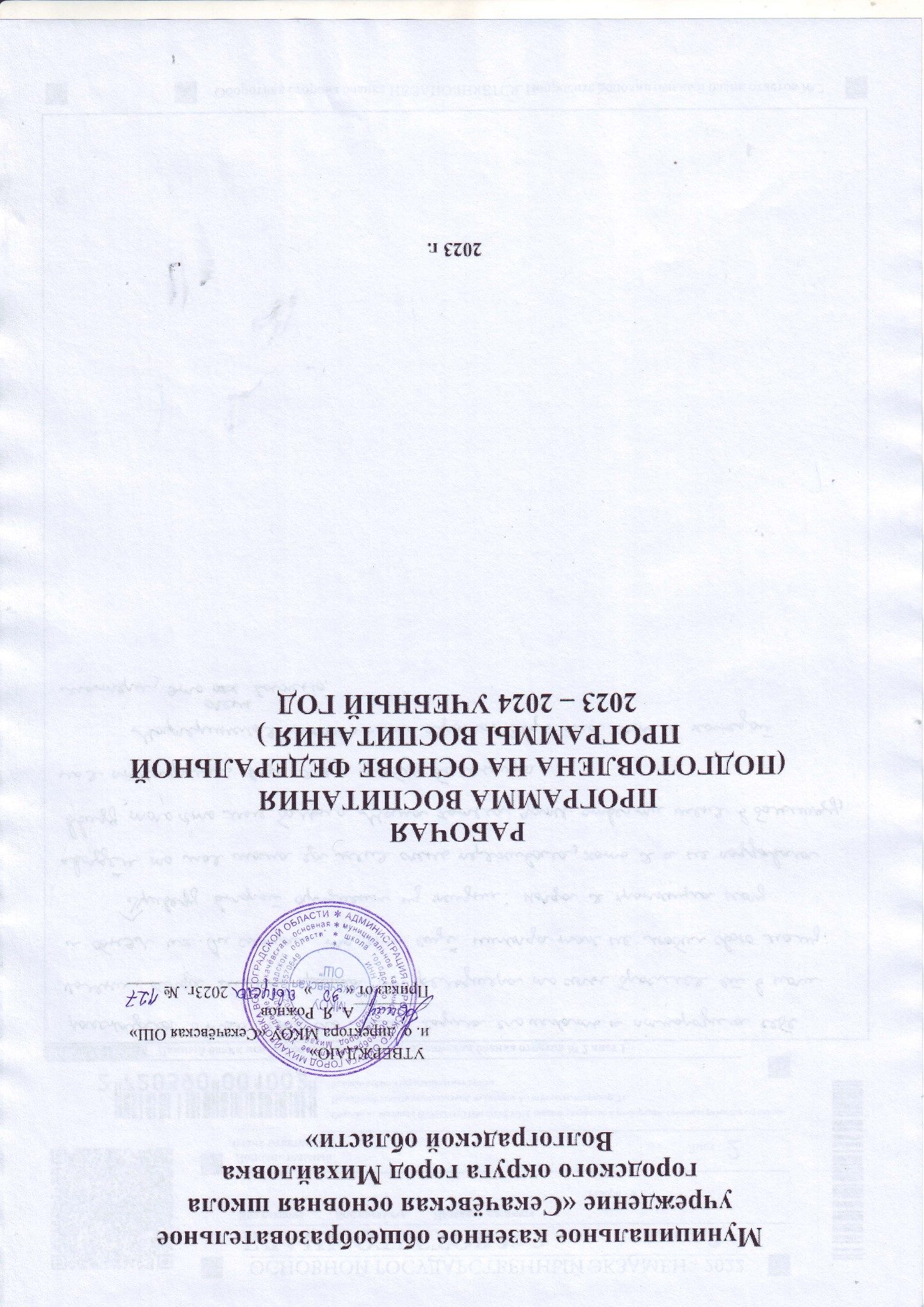 Содержание:Пояснительная записка………………………………………………………………...1-4 РАЗДЕЛ I. Целевой	1.1 Цель и задачи воспитания обучающихся……………………………………………51.2 Личностные результаты освоения обучающимися образовательных программ…6 1.3 Направления воспитания……………………………………………………………..71.4 Целевые ориентиры результатов воспитания ………………………………8 РАЗДЕЛ II. Содержательный	2.1 Уклад общеобразовательной организации…………………………………………162.2 Виды, формы и содержание воспитательной деятельности………………………18РАЗДЕЛ III. Организация воспитательной деятельности	3.1 Кадровое обеспечение……………………………………………………………….363.2 Нормативно-методическое обеспечение……………………………………….......363.3 Требования к условиям работы с обучающимися с особыми образовательными потребностями…………………………………………………………………………...373.4 Система поощрения социальной успешности и проявлений активной жизненной позиции обучающихся…………………………………………………………………..383.5 Анализ воспитательного процесса………………………………………………….39Примерный календарный план воспитательной работы……………………………44	 Пояснительная записка	        Рабочая  программа воспитания  МБОУ «Гимназия №1» разработана: на основе Федерального закона от 29.12.2012 № 273-ФЗ «Об образовании в Российской Федерации», с учётом Стратегии развития воспитания в Российской Федерации  на период до 2025 года и Плана мероприятий по ее реализации в 2021-2025 гг., № 996-р и Плана мероприятий по её реализации в 2021 — 2025 годах (Распоряжение Правительства Российской Федерации от 12.11.2020 № 2945-р); на основе Федерального закона от 04.09.2022г №371-ФЗ «О внесении изменений в Федеральный закон "Об образовании в Российской Федерации»стратегии национальной безопасности Российской Федерации, (Указ Президента Российской Федерации от 02.07.2021 № 400) приказом Минпросвещения Российской Федерации № 992 от 16 ноября 2022 года «Об утвеждении федеральной образовательной программы начального общего образования»;приказом Минпросвещения Российской Федерации № 993 от 16 ноября 2022 года «Об утвеждении федеральной образовательной программы основного общего образования»;приказом Минпросвещения Российской Федерации № 1014 от 23 ноября 2022 года «Об утвеждении федеральной образовательной программы среднего общего образования»;приказом Минпросвещения Российской Федерации № 874 от 30 сентября 2022 года «Об утверждении порядка разработки и утверждения федеральных основных общеобразовательных программ»;приказом Минпросвещения Российской Федерации № 712 от 11 декабря 2020 г. «О внесении изменений в некоторые федеральные государственные образовательные стандарты общего образования по вопросам воспитания обучающихся»Письма Министерства просвещения Российской Федерации   от 18 июля 2022 года № АБ-1951/06 «Об актуализации примерной рабочей программы воспитания», в соответствии с примерной программой воспитания, одобренной решением федерального учебно-методического объединения по общему образованию (протокол от 23.06.2022г. № 3/22).	Программа является методическим документом, определяющим комплекс основных характеристик воспитательной работы, осуществляемой в школе, разрабатывается с учетом государственной политики в области образования и воспитания.Программа основывается на единстве и преемственности образовательного процесса на уровнях начального общего, основного общего, среднего общего образования, соотносится с примерными рабочими программами воспитания для организаций, реализующих образовательные программы дошкольного, среднего профессионального образования.Программа предназначена для планирования и организации системной воспитательной деятельности с целью достижения обучающимися личностных результатов образования, определённых ФГОС; Разрабатывается и утверждается с участием коллегиальных органов управления школой (в том числе советов обучающихся), советов родителей.Реализуется в единстве урочной и внеурочной деятельности, осуществляемой совместно с семьей и другими участниками образовательных отношений, социальными  институтами воспитания.Предусматривает приобщение обучающихся к российским традиционным духовным ценностям, включая культурные ценности своей этнической группы, правилам и нормам поведения в российском обществе. Предусматривает историческое просвещение, формирование российской культурной и гражданской идентичности обучающихся.В соответствии с ФГОС личностные результаты освоения программ общего образования должны отражать готовность обучающихся руководствоваться системой позитивных ценностных ориентаций и расширение опыта деятельности на её основе в процессе реализации основных направлений воспитательной деятельности, в том числе в части:гражданского, патриотического, духовно-нравственного, эстетического, физического, трудового, экологического, познавательного воспитания.Программа включает три раздела: целевой, содержательный, организационный.При разработке или обновлении рабочей программы воспитания ее содержание, за исключением целевого раздела, может изменяться в соответствии с особенностями образовательной организации: организационно-правовой формой, контингентом обучающихся и их родителей (законных представителей), направленностью образовательной программы, в том числе предусматривающей углубленное изучение отдельных учебных предметов, учитывающей этнокультурные интересы, особые образовательные потребности обучающихся.Приложение — примерный календарный план воспитательной работы. Раздел I. Целевой Содержание воспитания обучающихся в образовательной организации определяется содержанием российских базовых (гражданских, национальных) норм и ценностей, которые закреплены в Конституции Российской Федерации. Эти ценности и нормы определяют инвариантное содержание воспитания обучающихся. Вариативный компонент содержания воспитания обучающихся включает духовно-нравственные ценности культуры, традиционных религий народов России.Воспитательная деятельность в общеобразовательной организации планируется и осуществляется в соответствии с приоритетами государственной политики в сфере воспитания. Приоритетной задачей Российской Федерации в сфере воспитания детей является развитие высоконравственной личности, разделяющей российские традиционные духовные ценности, обладающей актуальными знаниями и умениями, способной реализовать свой потенциал в условиях современного общества, готовой к мирному созиданию и защите Родины.    Участниками образовательных отношений в части воспитании являются педагогические и другие работники школы, обучающиеся, их родители (законные представители), представители иных организаций в соответствии с законодательством Российской Федерации, локальными актами школы. Родители (законные представители) несовершеннолетних обучающихся имеют преимущественное право на воспитание своих детей перед всеми другими лицами.Нормативные ценностно-целевые основы воспитания обучающихся в школе определяются содержанием российских гражданских (базовых, общенациональных) норм и ценностей, основные из которых закреплены в Конституции Российской Федерации. 	С учетом мировоззренческого, этнического, религиозного многообразия российского общества ценностно-целевые основы воспитания обучающихся включают духовно-нравственные ценности культуры народов России, традиционных религий народов России в качестве вариативного компонента содержания воспитания, реализуемого на добровольной основе, в соответствии с мировоззренческими и культурными особенностями и потребностями родителей (законных представителей) несовершеннолетних обучающихся. 	Воспитательная деятельность в школе реализуется в соответствии с приоритетами государственной  политики в сфере воспитания, зафиксированными в Стратегии развития воспитания в Российской Федерации на период до 2025 года. Приоритетной задачей Российской Федерации в сфере воспитания детей является развитие высоконравственной личности, разделяющей российские традиционные духовные ценности, обладающей актуальными знаниями и умениями, способной реализовать свой потенциал в условиях современного общества, готовой к мирному созиданию и защите Родины.1.1. Цели и задачи	Современный российский общенациональный воспитательный идеал – высоконравственный, творческий, компетентный гражданин России, принимающий судьбу Отечества как свою личную, осознающий ответственность за настоящее и будущее страны, укорененный в духовных и культурных традициях многонационального народа Российской Федерации. В соответствии с этим идеалом и нормативными правовыми актами Российской Федерации в сфере образования, цель воспитания обучающихся в школе: развитие личности, создание условий для самоопределения и социализации на основе социокультурных, духовно-нравственных ценностей и принятых в российском обществе правил и норм поведения в интересах человека, семьи, общества и государства;формирование у обучающихся чувства патриотизма, гражданственности, уважения к памяти защитников Отечества и подвигам Героев Отечества, закону и правопорядку, человеку труда и старшему поколению, взаимного уважения, бережного отношения к культурному наследию и традициям многонационального народа Российской Федерации, природе и окружающей среде.Задачами воспитания обучающихся в школе являются: усвоение ими знаний, норм, духовно-нравственных ценностей, традиций, которые выработало российское общество (социально значимых знаний); формирование и развитие позитивных личностных отношений к этим нормам, ценностям, традициям (их освоение, принятие); приобретение соответствующего этим нормам, ценностям, традициям социокультурного опыта поведения, общения, межличностных и социальных отношений, применения полученных знаний и сформированных отношений на практике (опыта нравственных поступков, социально значимых дел).достижение личностных результатов освоения общеобразовательных программ в соответствии с ФГОС НОО ООО СОО.Личностные результаты освоения обучающимися образовательных программ включают:осознание российской гражданской идентичности;сформированность ценностей самостоятельности и инициативы;готовность обучающихся к саморазвитию, самостоятельности и личностному самоопределению;наличие мотивации к целенаправленной социально значимой деятельности;сформированность внутренней позиции личности как особого ценностного отношения к себе, окружающим людям и жизни в целом.        Личностные результаты достигаются в единстве учебной и воспитательной деятельности организации, осуществляющей образовательную деятельность, в соответствии с традиционными российскими социокультурными, историческими и духовно-нравственными ценностями, принятыми в обществе правилами и нормами поведения, и способствуют процессам самопознания, самовоспитания и саморазвития, развития внутренней позиции личности, патриотизма, гражданственности, уважения к памяти защитников Отечества и подвигам Героев Отечества и старшему поколению, закону и правопорядку, труду, взаимного уважения, бережного отношения к культурному наследию и традициям многонационального народа Российской Федерации, природе и окружающей среде.            Воспитательная деятельность в образовательной организации планируется и осуществляется на основе аксиологического, антропологического, культурно-исторического, системно-деятельностного, личностно-ориентированного подходов и с учетом принципов воспитания: гуманистической направленности воспитания, совместной деятельности детей и взрослых, следования нравственному примеру, безопасной жизнедеятельности, инклюзивности, возрастосообразности.1.3. Направления воспитанияПрограмма реализуется в единстве учебной и воспитательной деятельности школы в соответствии с ФГОС по направлениям воспитания:- гражданское воспитание, формирование российской гражданской идентичности, принадлежности к общности граждан Российской Федерации, к народу России как источнику власти в российском государстве и субъекту тысячелетней Российской государственности, изучение и уважение прав, свобод и обязанностей гражданина Российской Федерации; (ведется совместная работа с территориальной избирательной комиссией)   - патриотическое воспитание – воспитание любви к родному краю, Родине, своему народу, уважения к другим народам России, формирование общероссийской культурной идентичности (проведение  общешкольных ключевых дел к Дню защитников Отчества, Дням воинской славы, Дню Победы, Дню освобождения от немецко – фашистских захватчиков и другие);   - духовно-нравственное воспитание обучающихся на основе духовно-нравственной культуры народов России, традиционных религий народов России, формирование традиционных российских семейных ценностей; воспитание честности, доброты, милосердия, сопереживания, справедливости, коллективизма, дружелюбия и взаимопомощи, уважения к старшим, к памяти предков, их вере и культурным традициям (совместная работа с Классической православной гимназией Святого праведного Иоанна Кронштадтского, Школьным музеем,  организуется помощь детям войны и ветеранам педагогического труда, бойцам РФ  специальной операции на Украине); - эстетическое воспитание: формирование эстетической культуры на основе российских традиционных духовных ценностей, приобщение к лучшим образцам отечественного и мирового искусства (посещение музеев и театров  региона, экскурсионные поездки по городам России); - физическое воспитание: развитие физических способностей с учётом возможностей и состояния здоровья, формирование культуры здорового образа жизни, эмоционального благополучия, личной и общественной безопасности, навыков безопасного поведения в природной и социальной среде, чрезвычайных ситуациях (работа Школьного спортивного клуба, участие в спортивных соревнованиях города и региона);- трудовое воспитание: воспитание уважения к труду, трудящимся, результатам труда (своего и других людей), ориентации на трудовую деятельность, получение профессии, личностное самовыражение в продуктивном, нравственно достойном труде в российском обществе, на достижение выдающихся результатов в труде, профессиональной деятельности (организация дежурств в школе, в кабинетах ОО, школьных клумбах и субботники на территории школьного двора);- экологическое воспитание: формирование экологической культуры, ответственного, бережного отношения к природе, окружающей среде на основе российских традиционных духовных ценностей, навыков охраны и защиты окружающей среды (участие в экологических акциях «Бегите воду», «Эколята», «Бумаге – вторая жизнь и др.);- познавательное направление воспитания: стремление к познанию себя и других людей, природы и общества, к получению знаний, качественного образования с учётом личностных интересов и потребностей. (участие в научно-практических конференциях онлайн  и офлайн, Рождественских чтениях, конкурсе чтецов, конкурсах и фестивалях науки и творчества).1.4  На каждом уровне воспитания выделяются свои целевые приоритетыЦелевые ориентиры результатов воспитания на уровне начального общего образованияЦелевые ориентиры результатов воспитания на уровне основного общего образования Целевые ориентиры результатов воспитания на уровне среднего общего образования Выделение в общей цели воспитания целевых приоритетов, связанных 
с возрастными особенностями воспитанников, не означает игнорирования других составляющих общей цели воспитания. Приоритет – это то, чему педагогическим работникам, работающим с обучающимися конкретной возрастной категории, предстоит уделять большее, но не единственное внимание.Раздел II. Содержательный	2.1. Уклад гимназииМБОУ «Гимназия №1» находится в городской местности, относящийся  Городскому округу Балашиха Московской области. С 2020 г МБОУ «Гимназия №1» является Региональной академической площадкой АСОУ «Школьная служба медиации», с 2021 г. - Региональная стажировочная площадка АСОУ «Профилактика профессионального выгорания педагогов», с 2022 г. РИП «Введение обновленных ФГОС НОО и ООО»   Развиты направления дополнительного образования – технического, художественного, туристско-краеведческого, естественнонаучного, социально-гуманитарного,  физкультурно-спортивного и гуманитарных профилей. В 2023ь г. году создано структурное подразделение – Школьный спортивный клуб «Максимум», которое является одним из основных направлений развития спортивно-оздоровительной деятельности во внеурочное время в школе в рамках реализации ФГОС и дополнительного образования. В школе – 3198 обучающихся. Увеличивается количество семей, попавших в трудную жизненную ситуацию, состоящих на различных видах профилактического учета – семьи СОП, многодетные, опекаемые дети. Растет количество детей с ограниченными возможностями здоровья. Наблюдается ежегодное движение числа детей среди обучающихся. Обусловлено тем, что происходит приток/отток военнослужащих их числа слушателей РВСН имени Петра Великого.	Процесс воспитания в МБОУ «Гимназия №1» ориентирован на интеграцию урочной и внеурочной деятельности, дополнительного образования через создание событийного пространства в детско-взрослой среде.  В школе сложилась система традиционных школьных событий, в которую включены не только обучающиеся, их семьи и педагогические работники, но и социальные партнеры. Создаются такие условия, чтобы по мере взросления ребенка увеличивалась и его роль в этих совместных делах (от пассивного наблюдателя до организатора). Педагоги школы ориентированы на формирование коллективов в рамках школьных классов, кружков, студий, секций и иных детских объединений, на установление в них доброжелательных и товарищеских взаимоотношений.Ключевой фигурой воспитания в школе является классный руководитель, реализующий по отношению к детям защитную, личностно-развивающую, организационную, посредническую (в разрешении конфликтов) функции.В последнее время в  обществе, семье, школе пришло понимание, что без возрождения духовности, основанной на  наших православных корнях, невозможно процветание и дальнейшее развитие России. История нашей гимназии уникальна, в 2022 году юбилейная дата со дня основания – 50 лет. В 2021 г. была присоединена  МБОУ «Средняя общеобразовательная школа №23 с углубленным изучение отдельных предметов» путем реорганизации — 3 корпус. В 2024 г. юбилейная дата со дня основания МБОУ «Школы №23» - 55 лет.   В 1-ом корпусе гимназии (Шоссе Энтузиастов, д. 56) успешно работает «Музей истории гимназии», в 3-ем корпусе (ул. Фучика, д.5) музей «Память». Мы храним память о тех замечательных  людях, которые, когда-либо учились и работали  в нашем учебном заведении на протяжении всех лет.Настоящая программа содержит теоретическое положения и план работы основанные на  практических наработках МБОУ «Гимназия №1» по формированию целостной воспитательной среды и целостного пространства духовно-нравственного развития школьника, определяемого как уклад школьной жизни, интегрированного в урочную, внеурочную, внешкольную, семейную деятельность обучающегося и его родителей (законных представителей). При этом обеспечивая духовно-нравственное развитие обучающихся на основе их приобщения к базовым российским ценностям:Россия, многонациональный народ Российской Федерации, гражданское общество, семья, труд, искусство, наука, религия, природа, человечество.2.2. ВИДЫ, ФОРМЫ И СОДЕРЖАНИЕ ДЕЯТЕЛЬНОСТИПрактическая реализация цели и задач воспитания осуществляется в рамках следующих направлений воспитательной работы школы. Каждое из них представлено в соответствующем модуле.2.1. Модуль «Школьный урок»Реализация школьными педагогами воспитательного потенциала урока предполагает следующее:-организацию работы с детьми как в офлайн, так и онлайн формате;-установление доверительных отношений между учителем и его учениками, способствующих позитивному восприятию учащимися требований и просьб учителя, привлечению их внимания к обсуждаемой на уроке информации, активизации их познавательной деятельности;	-побуждение школьников соблюдать на уроке общепринятые нормы поведения, правила общения со старшими (учителями) и сверстниками (школьниками), принципы учебной дисциплины и самоорганизации,  согласно Устава школы, Правилам внутреннего распорядка школы;- использование воспитательных возможностей содержания учебного предмета через демонстрацию детям примеров ответственного, гражданского поведения, проявления человеколюбия и добросердечности, через подбор соответствующих текстов для чтения, задач для решения,  кейсов и дискуссий;-применение на уроке интерактивных форм работы учащихся: интеллектуальных игр, викторины, тестирование кейсы, стимулирующих познавательную мотивацию школьников; дискуссий, которые дают учащимся возможность приобрести опыт ведения конструктивного диалога; групповой работы или работы в парах, которые учат школьников командной работе и взаимодействию с другими детьми; Олимпиады,   занимательные  уроки  и   пятиминутки,  урок-деловая  игра,  урок  –  путешествие,  урок   мастер-класс,  урок-исследование  и  др.    Учебно-развлекательные  мероприятия  (конкурс- игра  «Предметный кроссворд», турнир «Своя игра», викторины, литературная композиция, конкурс газет и рисунков, экскурсия и др.);   -включение в урок игровых процедур, которые помогают поддержать мотивацию детей к получению знаний, налаживанию позитивных межличностных отношений в классе, помогают установлению доброжелательной атмосферы во время урока;  интеллектуальных  игр,  стимулирующих  познавательную мотивацию  школьников. Предметные  выпуски  заседания  клуба  «Что?  Где?  Когда?»,  брейн-ринга,  геймификация:  квесты,  игра-провокация,  игра-эксперимент,  игра-демонстрация, игра-состязание,  дидактического  театра,  где  полученные  на  уроке  знания  обыгрываются в театральных постановках;   -организация шефства мотивированных и эрудированных учащихся над их неуспевающими одноклассниками, дающего школьникам социально значимый опыт сотрудничества и взаимной помощи;	-инициирование и поддержка исследовательской деятельности школьников в рамках реализации ими индивидуальных и групповых исследовательских проектов,  помогает приобрести навык самостоятельного решения теоретической проблемы, оформления собственных идей, навык уважительного отношения к чужим идеям, оформленным в работах других исследователей, навык публичного выступления перед аудиторией, аргументирования и отстаивания своей точки зрения;     -	создание гибкой  и  открытой  среды  обучения  и  воспитания  с использованием  гаджетов,  открытых  образовательных  ресурсов,  систем управления  позволяет  создать  условия  для  реализации  провозглашенных ЮНЕСКО ведущих принципов образования XXI века: «образование для всех», «образование через всю жизнь», образование «всегда, везде и в любое время». У  обучающихся  развиваются  навыки  сотрудничества,  коммуникации, социальной ответственности, способность критически мыслить, оперативно и качественно решать проблемы; воспитывается ценностное отношение к миру2.2. Модуль «Классное руководство»Осуществляя работу с классом, педагог (классный руководитель) организует работу с коллективом класса; индивидуальную работу с учащимися вверенного ему класса; работу с учителями, преподающими в данном классе; работу с родителями учащихся или их законными представителями.Главное предназначение классного руководителя - изучение  особенностей    развития  каждого обучающегося в   классе и создание условия для становления ребенка, как личности, входящего в современный ему мир, воспитать человека, способного достойно занять своё место в жизни. 	Важное место в работе классного руководителя занимает организация  интересных  и  полезных  для  личностного развития ребенка совместных дел с учащимися вверенного  ему класса, позволяющих, с одной стороны, вовлечь в них детей с самыми   разными  потребностями  и  тем  самым  дать  им  возможность  самореализоваться,  а  с  другой,  установить  и  упрочить  доверительные  отношения  с  учащимися  класса,  стать  для  них  значимым  взрослым,  задающим образцы поведения в обществе. 	Формированию  и  сплочению  коллектива  класса  способствуют  следующие дела, акции, события, проекты, занятия:   -	 классные часы: тематические (согласно плану классного руководителя),  посвященные юбилейным датам, Дням воинской славы, событию в классе,  в  городе,  стране,  способствующие  расширению  кругозора  детей,  формированию  эстетического  вкуса,  позволяющие  лучше  узнать  и полюбить свою Родину;  -	 игровые, способствующие сплочению коллектива,  поднятию  настроения,  предупреждающие  стрессовые  ситуации;  проблемные,  направленные на устранение конфликтных ситуаций в классе, школе,  позволяющие  решать  спорные  вопросы;  организационные,  связанные  к  подготовкой  класса  к  общему  делу;  здоровьесберегающие, позволяющие получить опыт безопасного поведения в социуме, ведения  здорового образа жизни и заботы о здоровье других людей. 	Немаловажное значение имеет: 	- формирование  традиций  в  классном  коллективе:  «День именинника», ежегодный поход «Есть в осени первоначальной…», концерты для мам, бабушек, пап и т.п.;	- становление  позитивных  отношений  с  другими  класснымиколлективами  (через  подготовку  и  проведение  ключевого  общешкольногодела по параллелям);	- сбор информации об увлечениях и интересах обучающихся и ихродителей,  чтобы  найти  вдохновителей  для  организации  интересных  иполезных дел;	- создание ситуации выбора и успеха.   Формированию и развитию коллектива класса способствуют:	-составление социального паспорта класса 	- изучение учащихся класса (потребности, интересы, склонности и другие  личностные  характеристики  членов  классного  коллектива), 	- составление карты интересов и увлечений обучающихся; 	-деловая  игра «Выборы актива класса» на этапе коллективного планирования;	- проектирование  целей,  перспектив  и  образа  жизнедеятельности классного  коллектива  с  помощью  организационно-деятельностной  игры, классного  часа  «Класс,  в  котором  я  хотел  бы  учиться»,  конкурса  «Устав класса», «Герб класса», «Мой класс сегодня и завтра».   Классное руководство подразумевает и индивидуальную работу с обучающимися класса: 	-  со  слабоуспевающими  детьми  и  учащимися, испытывающими  трудности  по  отдельным  предметам  направлена  на  контроль за успеваемостью обучающихся класса;- с  учащимися,  находящимися  в состоянии стресса и дискомфорта;- с обучающимися,  состоящими на различных видах учёта, в  группе  риска, оказавшимися  в  трудной  жизненной  ситуации.  Работа  направлена на контроль за свободным времяпровождением; 	-  заполнение  с  учащимися  «портфолио»  с занесением   «личных достижений» учащихся класса; 	-      участие в общешкольных конкурсах;	 - предложение  (делегирование)  ответственности  за  то  или  иное поручение	- вовлечение учащихся в социально значимую деятельность  в классе.	Классный руководитель  работает  в тесном сотрудничестве  с учителями-предметниками. 2.3. Модуль «Работа с родителями или их законными представителями»Работа с родителями или законными представителями школьников осуществляется для лучшего достижения цели воспитания, которое обеспечивается согласованием позиций семьи и школы в данном вопросе. Только когда все участники образовательного процесса едины и находят контакт, тогда воспитание наиболее эффективно. Но бывает так, что родители сами нуждаются в грамотной квалифицированной помощи.	Необходима организация работы по выявлению  родителей (законных представителей), не выполняющих обязанностей по их воспитанию, обучению, содержанию ведется систематически и в течение всего года. Используются различные формы работы:-	выявление семей группы риска  при  обследовании материально-бытовых  условий проживания  обучающихся школы;-	формирование банка данных  семей;-	индивидуальные беседы; -	заседания Совета профилактики; -	совещания при директоре;-	совместные мероприятия с КДН и  ПДН;	 Профилактическая работа с родителями предусматривает  оптимальное педагогическое взаимодействия школы и семьи, включение семьи в воспитательный процесс через систему родительских собраний, общешкольных мероприятий с детьми и родителями	- День семьи,  День матери, мероприятия по профилактике вредных привычек,  родительские лектории и т.д.	Кроме  работы по просвещению и профилактике   в школе проводится активная работа для  детей и их семей по создание ситуации успеха,  поддержки и развития творческого потенциала.Работа с родителями или законными представителями школьников осуществляется в рамках следующих видов и форм деятельности: На групповом уровне: 	- Общешкольный  родительский комитет, участвующий в управлении школой и решении вопросов воспитания и социализации их детей;	-общешкольные родительские собрания, происходящие в режиме обсуждения наиболее острых проблем обучения и воспитания школьников;            -педагогическое просвещение родителей по вопросам воспитания детей, в ходе которого  родители  получают  рекомендации классных руководителей и обмениваются собственным творческим опытом и находками в деле воспитания детей, а так же по вопросам  здоровьясбережения детей и подростков;         -взаимодействие с родителями посредством школьного сайта: размещается  информация, предусматривающая ознакомление родителей, школьные новости.  На индивидуальном уровне:	- обращение к специалистам по запросу родителей для решения острых конфликтных ситуаций;	- участие родителей в педагогических консилиумах, собираемых в случае возникновения острых проблем, связанных с обучением и воспитанием конкретного ребенка;	- помощь со стороны родителей в подготовке и проведении общешкольных и внутриклассных мероприятий воспитательной направленности;	- индивидуальное консультирование с целью координации воспитательных усилий педагогов и родителей.2.4.  Модуль «Внеурочная деятельность и дополнительное образование».Воспитание на занятиях школьных курсов внеурочной деятельности осуществляется преимущественно через: - формирование в кружках, секциях, клубах, студиях детско-взрослых общностей, которые объединяют обучающихся и педагогов общими позитивными эмоциями и доверительными отношениями;- вовлечение школьников в интересную и полезную для них деятельность, которая предоставит им возможность самореализоваться в ней, приобрести социально значимые знания, развить в себе важные для своего личностного развития социально значимые отношения, получить опыт участия в социально значимых делах;- поощрение педагогическими работниками детских инициатив, проектов, самостоятельности, самоорганизации в соответствии с их интересами;- создание в детских объединениях традиций, задающих их членам определенные социально значимые формы поведения;- поддержку в детских объединениях школьников с ярко выраженной лидерской позицией и установкой на сохранение и поддержание накопленных социально значимых традиций; Реализация воспитательного потенциала внеурочной деятельности в школе осуществляется в рамках следующих выбранных обучающимися курсов, занятий:-патриотической, гражданско-патриотической, военно-патриотической, краеведческой, историко-культурной направленности;- духовно-нравственной направленности, занятий по традиционным религиозным культурам народов России, духовно-историческому краеведению;- интеллектуальной, научной, исследовательской, просветительской направленности;- экологической, природоохранной направленности;- художественной, эстетической направленности в области искусств, художественного творчества разных видов и жанров;- туристско - краеведческой направленности;- оздоровительной и спортивной направленности.Информационно-просветительская деятельность. Курс внеурочной деятельности: 1-4 классы: «Разговор о важном», «Мы вместе», «Психологическая азбука»; 5-11классы: «Разговор о важном»; 8-9 классы: «Я и много Я», «Я и профессия», занятия направлены на формирование соответствующей внутренней позиции личности школьника, необходимой ему для конструктивного и ответственного поведения в обществе.Интеллектуальная и проектно-исследовательская деятельность. Курсы внеурочной деятельности: 1-4 классы: «Я-исследователь», «Занимательные науки»,  «Scratch - программирование», «Увлекательный английский», «Читаем, считаем, наблюдаем», «Имя тебе-Победитель!», «Шахматы»; 5-7 классы: «Я-исследователь»,  «Взлет в науку», «Инженер авиастроительного профиля», «Что? Где? Когда?»; 5-11 классы: «Занимательные науки», «Имя тебе-Победитель!», 10-11 классы: «Юность XXI века», учит обучающихся ставить и решать проблемы, которые требуют не только применение полученных знаний, но и приобретения новых в рамках самостоятельного и совместного со взрослыми исследования, раскрывает личностные качества, повышает самооценку, мотивацию, интерес к учебной деятельности, помогает школьникам чувствовать себя уверенно в нестандартных ситуациях, развивает творческие способности, критическое мышление, умение обобщать, анализировать, делать выводы. Художественно-эстетическая деятельность предполагает привитие эстетических ценностей, развитие эмоциональной сферы, творческих способностей, чувства прекрасного. Работа ведется через реализацию различных форм взаимодействия с природой, организацию выставок детского рисунка, детских творческих работ, поделок, конкурсов, тематических классных часов. Курсы внеурочной деятельности: 1 - 7 классы: «Мир творчества».Туристско - краеведческая деятельность. Курс внеурочной деятельности 1 - 4 классы: «Клуб путешественников»; 5-7 классы: «Моя Россия. Большое в малом», направленный на воспитание у школьников любви к своему краю, его истории, культуре, природе, на развитие самостоятельности и ответственности школьников. Спортивно-оздоровительная деятельность.  Вводится для привития детям привычек здорового образа жизни, их гармоничного психофизического развития, формирования мотивации к сохранению здоровья. Методами реализации выступают ведение просветительской работы, информирование о полезных и вредных привычках, приобщение школьников к физической активности в разных ее проявлениях. Игровая деятельность. Курсы внеурочной деятельности: 1 - 4 классы: «Подвижные игры»;  5-7 классы: «ОБЖ»; 5-11 классы: «Спортивный клуб «Максимум»,  направленные на раскрытие творческого, умственного и физического потенциала школьников, развитие у них навыков конструктивного общения, умений работать в команде. Реализуются такие мероприятия, как изучение национальной культуры, истории и природы, проведение экскурсий. Дополнительное образование в МБОУ «Гимназия №1» организовано через работу объединений дополнительного образования по направлениям:- физкультурно-спортивное: «Волейбол», «Баскетбол», «Волшебный мир шахмат», «Гандбол»;- художественное: «Танцы народов мира»; «Мастерская текстильной игрушки», «Искусство валяния»;- социально-гуманитарное: «Музеевед», «Мир театра»;- туристско-краеведческое: «Музейное дело»;- техническая: «Робототехника», «Колесо» (судо - авио и автомоделирование).Внешкольные мероприятияРеализация воспитательного потенциала внешкольных мероприятий предусматривает:внешкольные тематические мероприятия воспитательной направленности, организуемые педагогами, по изучаемым в школе учебным предметам, курсам, модулям (конференции, фестивали, творческие  конкурсы);организуемые в классах классными руководителями, в том числе совместно с родителями (законными представителями) обучающихся, экскурсии, походы выходного с привлечением к их планированию, организации, проведению, оценке мероприятия;литературные, исторические, экологические и другие походы, экскурсии, экспедиции, слеты и т. п., организуемые педагогами, в том числе совместно с родителями (законными представителями) обучающихся (для изучения историко-культурных мест, событий, биографий проживавших в этой местности российских поэтов и писателей, деятелей науки, природных и историко-культурных ландшафтов, флоры и фауны и др.); выездные события, включающие в себя комплекс коллективных творческих дел, в процессе которых складывается детско-взрослая общность, характеризующаяся доверительными взаимоотношениями, ответственным отношением к делу, атмосферой эмоционально-психологического комфорта;внешкольные мероприятия, в том числе организуемые совместно с социальными партнерами гимназии. («Классическая православная гимназия Святого праведного Иоанна Кронштадтского», ГБПОУ Московской области «Балашихинский техникум», ГБПОУ Московской области «Гидрометеорологический техникум», ГАПОУ Московской области «Подмосковный колледж «Энергия», Балашихинский Библиотечный центр «Библиотека на Твардовского», библиотека им. Тютчева, МБУК Картинная галерея, МБУК «Историко-краеведческий музей», МАО «Балашихинский лицей», Центр творческого развития и гуманитарного образования «Истоки», МБУ ДО Городского округа Балашиха центр «Созвездие»).2.5. Модуль «Самоуправление. 		Основная  цель  модуля  «Самоуправление»  в МБОУ «Гимназия №1» заключается в создании условий  для  выявления,  поддержки  и  развития  управленческих  инициатив обучающихся,  принятия  совместных  со  взрослыми  решений,  а  также  для включения обучающихся школы в вариативную коллективную творческую и социально-значимую деятельность. 	Поддержка детского самоуправления в гимназии помогает педагогам воспитывать в детях инициативность, самостоятельность, ответственность, трудолюбие, чувство собственного достоинства, а гимназистов – предоставляет широкие возможности для самовыражения и самореализации  Участие  в  самоуправлении  даёт возможность подросткам попробовать себя в различных социальных ролях, получить  опыт  конструктивного  общения,  совместного  преодоления трудностей,  формирует  личную  и  коллективную  ответственность  за  свои решения и поступки. Детское самоуправление в осуществляется через:На уровне гимназии:- через деятельность выборного Совета гимназистов;- через деятельность Совета старост, объединяющего старост классов для информирования учащихся и получения обратной связи от классных коллективов;- через деятельность временных творческих советов дела, отвечающих за проведение мероприятий, праздников, вечеров, акций, в том числе традиционных: ко Дню знаний, к Дню Учителя, посвящение в «первоклассники», «пятиклассники», к Дню матери, «Папа, мама, я – спортивная семья», «Безопасный маршрут в школу», Дня самоуправления в рамках профориентационной работы. - через работу школьного медиацентра, в который входят:- школьное объединение «ЮНКОР» - разновозрастное сообщество школьников и педагогов, поддерживающее интернет-сайт школы и соответствующую группу в социальных сетях с целью освещения деятельности образовательной организации в информационном пространстве, привлечения внимания общественности к школе, информационного продвижения ценностей школы и организации виртуальной диалоговой площадки, на которой детьми, учителями и родителями могли бы открыто обсуждаться значимые для школы вопросы. - через деятельность выборного Совета школьников;- через деятельность Совета старост, объединяющего старост классов для информирования учащихся и получения обратной связи от классных коллективов;- через деятельность временных творческих советов дела, отвечающих за проведение мероприятий, праздников, вечеров, акций, в том числе традиционных: ко Дню знаний, к Дню Учителя, посвящение в «первоклассники», «пятиклассники», к Дню матери, «Папа, мама, я – спортивная семья», «Безопасный маршрут в школу», Дня самоуправления в рамках профориентационной работы.  - редакция школьной газеты «PROчитай до понедельника»,  является инициатором и организатором ряда мероприятий. На виртуальных страницах газеты размещается информация о готовящихся и проведенных в школе мероприятиях, спортивных и творческих достижениях и успехах обучающихся и педагогов школы. Данные мероприятия позволят получить опыт организатора, реализовать свой творческий потенциал, проявить себя в одной из возможных ролей (организатора, корреспондента, члена редколлегии, редактора, ответственного за оформление и т.д.).На уровне классов:- через деятельность выборных по инициативе и предложениям обучащихся лидеров класса (старост), представляющих интересы класса в общешкольных делах и призванных координировать его работу с другими коллективами, учителями;- через организацию на принципах самоуправления жизни групп, отправляющихся в походы, экспедиции, на экскурсии, осуществляемую через систему распределяемых среди участников ответственных должностей.На индивидуальном уровне:-через вовлечение гимназистов в планирование, организацию, проведение и анализ различного рода деятельности.2.6. Модуль «Профориентация»Совместная деятельность педагогов и гимназистов по направлению «профориентация» включает в себя профессиональное просвещение гимназистов; диагностику и консультирование по проблемам профориентации, организацию профессиональных проб гимназистов. Задача совместной деятельности педагога и ребенка – подготовить школьника к осознанному выбору своей будущей профессиональной деятельности. Создавая профориентационно значимые проблемные ситуации, формирующие готовность школьника к выбору, педагог актуализирует его профессиональное самоопределение, позитивный взгляд на труд в постиндустриальном мире, охватывающий не только профессиональную, но и непрофессиональную составляющие такой деятельности: Совместная деятельность педагогов и гимназистов по направлению «профориентация» включает в себя профессиональное просвещение школьников; диагностику и консультирование по проблемам профориентации.Задача совместной деятельности педагога и ребенка – подготовить гимназиста к осознанному выбору своей будущей профессиональной деятельности. Создавая профориентационно-значимые проблемные ситуации, формирующие готовность школьника к выбору, педагог актуализирует его профессиональное самоопределение, позитивный взгляд на труд в постиндустриальном мире, охватывающий не только профессиональную, но и внепрофессиональную составляющие такой деятельности. Эта работа осуществляется через следующие формы воспитательной деятельности:- Циклы профориентационных часов общения, направленных на подготовку гимназиста к осознанному планированию и реализации своего профессионального будущего («Профессии моей семьи», «Моя мечта о будущей профессии», «Путь в профессию начинается в гимназии»);- Встречи с людьми разных профессий. Результатом такого мероприятия могут стать не только новые знания о профессиях, но и гордость конкретного ученика за родителей. В младших классах это профессии родителей учащихся, в старшей школе ребята встречаются с представителями бизнеса и героических профессий: пожарный, военнослужащий, полицейский, следователь, что позволяет решать и задачи военно-патриотического воспитания.- Профориентационные игры: симуляции, деловые игры, квесты, расширяющие знания школьников о типах профессий, о способах выбора профессий, о достоинствах и недостатках той или иной интересной школьникам профессиональной деятельности. Это формирует представления о мире профессий, о понимании роли труда в жизни человека через участие в различных видах деятельности. Частью этих игр могут быть деловые игры, помогающие осознать ответственность человека за благосостояние общества на основе осознания «Я» как гражданина России.- Совместное с педагогами изучение интернет ресурсов, посвященных выбору профессий, прохождение профориентационного онлайн-тестирования (размещение профориентационной информации на официальном сайте школы, оформление стенда по профориентации, занятия с элементами тренинга «Экзамен без стресса», «Моя будущая профессия»);- Экскурсии на предприятия города. Такие экскурсии дают обучающимся начальные представления о существующих профессиях и условиях работы людей, представляющих эти профессии. Во время экскурсии гимназисты могут наблюдать за деятельностью специалиста на рабочем месте. При проведении экскурсии главное – сосредоточиться на одной какой-то профессии или группе взаимосвязанных профессий, а не смотреть предприятие в целом. Для целей профориентации важно показать существенные характеристики профессии.-Участие в работе всероссийских профориентационных проектов, созданных в сети интернет: просмотр лекций, участие в мастер - классах, посещение открытых уроков – онлайн - уроки финансовой грамотности (регистрация пользователей на платформе проекта «Билет в будущее» 8-9 классы; тестирование на платформе проекта «Билет в будущее», Всероссийские открытые уроки на потрале «ПроеКТОриЯ» - 1-11классы); - Посещение дней открытых дверей в средних специальных учебных заведениях и вузах Г.о. Балашиха. «Дни открытых дверей» в учебных заведениях помогают обучающимся сделать правильный выбор. Повысить интерес у гимназистов к выбранным профессиям.  На «Дне открытых дверей» обучающиеся не только знакомятся с учебным заведением, но и могут пройти тестирование, пообщаться со студентами.Индивидуальные консультации психолога для обучающихся и их родителей по вопросам склонностей, способностей, дарований и иных индивидуальных особенностей детей, которые могут иметь значение в процессе выбора ими профессии. В ходе психологического исследования определяется профессиональная готовность, вид деятельности, который нравится испытуемому, а также вид деятельности, который знаком на уровне навыков. На основе результатов исследования составляется заключение о профессиональных предпочтениях учащегося.- Освоение обучающимися основ профессии в рамках различных курсов по выбору, включенных в основную образовательную программу школы или в рамках курсов внеурочной деятельности.2.7. Модуль «Ключевые школьные дела»	Ключевые дела – это главные традиционные общешкольные дела, в которых принимает участие большая часть гимназистов и которые обязательно планируются, готовятся, проводятся и анализируются совместно педагогами и детьми. Это комплекс коллективных творческих дел, интересных и значимых для школьников, объединяющих их вместе с педагогами в единый коллектив. В воспитательной системе нашей школы выделяются тематические периоды традиционных дел. Главные дела являются понятными, личностнозначимыми, главное, в празднике - своеобразная форма духовного самовыражения и обогащения ребенка. На внешкольном уровне:социальные проекты – ежегодные совместно разрабатываемые и реализуемые школьниками и педагогами комплексы дел (благотворительной, экологической, патриотической, трудовой направленности), ориентированные на преобразование окружающего школу социума: благотворительная ярмарка «Время делать добро», «Безопасная дорога», акции «Георгиевская лента», «Бессмертный полк», «Лес Победы»:- проводимые для жителей города, семьями учащихся спортивные состязания, праздники, которые открывают возможности для творческой самореализации гимназистов и включают их в деятельную заботу об окружающих: Фестиваль здорового образа жизни, спортивный праздник «Папа, мама, я – спортивная семья», «Весеннее ассорти», флешмобы посвященные ко «Дню Народного Единства»,  ко «Дню матери», ко «Дню учителя», «Ко дню космонавтики», «1 мая» и « Дню Победы», эстафета посвященная 9 мая.На школьном уровне:общешкольные праздники– ежегодно проводимые творческие (театрализованные, музыкальные, литературные и т.п.) дела, связанные со значимыми для детей и педагогов знаменательными датами и в которых участвуют все классы гимназии:День Знаний, как творческое открытие нового учебного года, где происходит знакомство первоклассников и  ребят, прибывших в новом учебном году в гимназию, с образовательной организацией.Последний звонок. Каждый год – это неповторимое событие, которое позволяет всем участникам образовательного процесса осознать важность преемственности «поколений» не только учащимися выпускных классов, но и младшими гимназистами. Последние звонки в гимназии всегда неповторимы, в полной мере демонстрируют все таланты выпускников, так как целиком и полностью весь сюжет праздника придумывается самими ребятами и ими же реализуется.День учителя. Ежегодно обучающиеся демонстрируют уважительное отношения к учителю, труду педагога через поздравление, творческих концертов. Данное мероприятие формирует доброжелательное отношение между обучающимися и педагогами, развитие творческих способностей обучающихся. Праздник «8 Марта». Традиционно обучающиеся совместно с педагогами создают праздничное настроение, которая помогает обучающимся в раскрытии их способностей, учиться преодолевать застенчивость, обретать уверенность в себе, продолжать выразительно и эмоционально читать стихи, участвовать в сценках, играх. Работать над сплочением коллектива.Празднование Дня Победы в школе организуется в разных формах: участие в митинге, в торжественном параде, смотр военной песни и строя. Совместно с родителями школьники являются участниками всероссийского шествия «Бессмертный полк», «Лес Победы», Фестиваля патриотической песни «Салют! Победа!». Такое общешкольное дело будет способствовать формированию российской гражданской идентичности гимназистов, развитию ценностных отношений подростков к вкладу советского народа в Победу над фашизмом, к исторической памяти о событиях тех трагических лет.торжественные ритуалы- посвящения, связанные с переходом обучающихся на следующую ступень образования, символизирующие приобретение ими новых социальных статусов в школе и развивающие школьную идентичность детей: «Посвящение в гимназисты», «Прощай начальная школа», «Посвящение в пятиклассники», вступление в ряды Российского движения детей и молодежи, «Орлята России», церемония вручения аттестатов, открытие спортивного сезона:капустники- театрализованные выступления педагогов, родителей и школьников с элементами доброго юмора, пародий, импровизаций на темы жизни школьников и учителей. Создают в школе атмосферу творчества и неформального общения, способствуют сплочению детского, педагогического и родительского сообществ школы: вечер встречи выпускников, праздничные концерты;церемонии награждения (по итогам года) гимназистов и педагогов за активное участие в жизни гимназии, защиту чести гимназии в конкурсах, соревнованиях, олимпиадах, значительный вклад в развитие гимназии. Способствует поощрению социальной активности детей, развитию позитивных межличностных отношений между педагогами и воспитанниками, формированию чувства доверия и уважения друг к другу.На уровне классов:выбор и делегирование представителей классов в общешкольный Совет обучающихся, ответственных за подготовку общешкольных ключевых дел;участие гимназических классов в реализации общешкольных ключевых дел;проведение в рамках класса итогового анализа детьми общешкольных ключевых дел, участие представителей классов в итоговом анализе проведенных дел на уровне общешкольных советов дела.На индивидуальном уровне:вовлечение по возможности каждого ребенка в ключевые дела гимназии в одной из возможных для них ролей: сценаристов, постановщиков, исполнителей, ведущих, декораторов, музыкальных редакторов, корреспондентов, ответственных за костюмы и оборудование, ответственных за приглашение и встречу гостей и т.п.);индивидуальная помощь ребенку (при необходимости) в освоении навыков подготовки, проведения и анализа ключевых дел;наблюдение за поведением ребенка в ситуациях подготовки, проведения и анализа ключевых дел, за его отношениями со сверстниками, старшими и младшими обучающимися, с педагогами и другими взрослыми;при необходимости коррекция поведения ребенка через частные беседы с ним, через включение его в совместную работу с другими детьми, которые могли бы стать хорошим примером для ребенка, через предложение взять в следующем ключевом деле на себя роль ответственного за тот или иной фрагмент общей работы.2.8. Модуль «Внешкольные мероприятия»Реализация воспитательного потенциала внешкольных мероприятий реализуются через:общие внешкольные мероприятия, в том числе организуемые совместно с социальными партнёрами общеобразовательной организации;внешкольные тематические мероприятия воспитательной направленности, организуемые педагогами по изучаемым в общеобразовательной организации учебным предметам, курсам, модулям;экскурсии, походы выходного дня (в музей, картинную галерею, на предприятие и др.), организуемые в классах классными руководителями, в том числе совместно с родителями (законными представителями) обучающихся с привлечением их к планированию, организации, проведению, оценке мероприятия;литературные, исторические, экологические и другие походы, экскурсии, экспедиции, слёты и т. п., организуемые педагогами, в том числе совместно с родителями (законными представителями) обучающихся для изучения историко-культурных мест, событий, биографий проживавших в этой местности российских поэтов и писателей, деятелей науки, природных и историко-культурных ландшафтов, флоры и фауны и др.; выездные события, включающие в себя комплекс коллективных творческих дел, в процессе которых складывается детско-взрослая общность, характеризующаяся доверительными взаимоотношениями, ответственным отношением к делу, атмосферой эмоционально-психологического комфорта. 2.9. Модуль «Организация предметно-эстетической среды»Воспитывающее влияние на ребенка осуществляется через такие формы работы с предметно-эстетической средой гимназии как:оформление внешнего вида здания, фасада, холла при входе в гимназию государственной символикой Российской Федерации, субъекта Российской Федерации, муниципального образования (флаг, герб), изображениями символики Российского государства в разные периоды тысячелетней истории, исторической символики региона;организацию и проведение церемоний поднятия (спуска) государственного флага Российской Федерации;размещение карт России, регионов, муниципальных образований (современных и исторических, точных и стилизованных, географических, природных, культурологических, художественно оформленных, в том числе материалами, подготовленными обучающимися) с изображениями значимых культурных объектов местности, региона, России, памятных исторических, гражданских, народных, религиозных мест почитания, портретов выдающихся государственных деятелей России, деятелей культуры, науки, производства, искусства, военных, героев и защитников Отечества;изготовление, размещение, обновление художественных изображений (символических, живописных, фотографических, интерактивных аудио и видео) природы России, региона, местности, предметов традиционной культуры и быта, духовной культуры народов России);организацию и поддержание в общеобразовательной организации звукового пространства позитивной духовно-нравственной, гражданско-патриотической воспитательной направленности (звонки-мелодии, музыка, информационные сообщения), исполнение гимна Российской Федерации; разработку, оформление, поддержание, использование в воспитательном процессе «мест гражданского почитания» в помещениях общеобразовательной организации или на прилегающей территории для общественно-гражданского почитания лиц, мест, событий в истории России; мемориалов воинской славы, памятников, памятных досок; оформление и обновление «мест новостей», стендов в помещениях (холл этажей в гимназии, рекреации), содержащих в доступной, привлекательной форме новостную информацию позитивного гражданско-патриотического, духовно-нравственного содержания, фотоотчёты об интересных событиях, поздравления педагогов и обучающихся и т.п.; разработку и популяризацию символики общеобразовательной организации (эмблема, флаг, логотип, элементы костюма обучающихся и т.п.), используемой как повседневно, так и в торжественные моменты;подготовку и размещение регулярно сменяемых экспозиций творческих работ обучающихся в разных предметных областях, демонстрирующих их способности, знакомящих с работами друг друга; поддержание эстетического вида и благоустройство всех помещений в общеобразовательной организации, доступных и безопасных рекреационных зон, озеленение территории при общеобразовательной организации;разработку, оформление, поддержание и использование игровых пространств, спортивных и игровых площадок, зон активного и тихого отдыха; создание и поддержание в вестибюле или библиотеке стеллажей свободного книгообмена, на которые обучающиеся, родители, педагоги могут выставлять для общего использования свои книги, брать для чтения другие;деятельность классных руководителей и других педагогов вместе с обучающимися, их родителями по благоустройству, оформлению школьных аудиторий, пришкольной территории; разработку и оформление пространств проведения значимых событий, праздников, церемоний, торжественных линеек, творческих вечеров (событийный дизайн); разработку и обновление материалов (стендов, плакатов, инсталляций и др.), акцентирующих внимание обучающихся на важных для воспитания ценностях, правилах, традициях, укладе общеобразовательной организации, актуальных вопросах профилактики и безопасности. Предметно-пространственная среда строится как максимально доступная для обучающихся с особыми образовательными потребностями2.10.   Модуль Социальное партнерство (сетевое взаимодействие)	Реализация воспитательного потенциала социального партнёрства гимназии при соблюдении требований законодательства Российской Федерации предусматривает:участие представителей организаций-партнёров, в том числе в соответствии с договорами о сотрудничестве, в проведении отдельных мероприятий в рамках рабочей программы воспитания и календарного плана воспитательной работы (дни открытых дверей, государственные, региональные, школьные праздники, торжественные мероприятия и т. п.);	Акцент новых образовательных стандартов  сделан в первую очередь на развитие творческого потенциала детей и духовно-нравственное воспитание. 	Однако, следуя новым стандартам образования, для создания  «идеальной» модели выпускника  рамки воспитательного пространства одного ОУ уже недостаточно. Должно быть  организовано целостное пространство духовно-нравственного развития обучающихся.  Этому способствует:участие представителей организаций-партнёров в проведении отдельных уроков, внеурочных занятий, внешкольных мероприятий соответствующей тематической направленности;проведение на базе организаций-партнёров отдельных уроков, занятий, внешкольных мероприятий, акций воспитательной направленности;проведение открытых дискуссионные площадки (детские, педагогические, родительские, совместные), куда приглашаются представители организаций-партнёров, на которых обсуждаются актуальные проблемы, касающиеся жизни школы, муниципального образования, региона, страны; 	- расширение сетевого взаимодействия и сотрудничества между педагогами города, как основных учебных заведений, так  дополнительных и высших;	- поиск новых форм работы, в том числе и информационно коммуникативных по сетевому взаимодействию школьников города. Это возможность максимального раскрытия  творческого потенциала ребенка. Данная деятельность, позволяет проявить себя оптимальным образом индивидуально или в группе, попробовать свои силы, приложить свои знания, принести пользу, показать публично достигнутый результат.  	Одним из сетевого взаимодействия  МБОУ «Гимназия №1» с: «Классическая православная гимназия Святого праведного Иоанна Кронштадтского, ГБПОУ Московской области «Балашихинский техникум», ГБПОУ Московской области «Гидрометеорологический техникум», ГАПОУ Московской области «Подмосковный колледж «Энергия», Балашихинский Библиотечный центр «Библиотека на Твардовского», библиотека им. Тютчева, МБУК Картинная галерея, МБУК «Историко-краеведческий музей», МАО «Балашихинский лицей», Центр творческого развития и гуманитарного образования «Истоки», МБУ ДО Городского округа Балашиха центр «Созвездие», традиционной формы являются различные конкурсы, интеллектуальные марафоны, спортивные мероприятия. Участие во Всероссийских  онлайн – конкурсах, флешмобах, творческих мероприятиях и сообществах. Совместно разрабатываемые и реализуемые обучающимися, педагогами с организациями-партнёрами благотворительной, экологической, патриотической, трудовой и т.д. направленности, ориентированные на воспитание обучающихся, преобразование окружающего социума, позитивное воздействие на социальное окружение.2.11. Модуль «Профилактика и безопасность»		Ухудшение здоровья детей школьного возраста в России стало не только медицинской, но и  серьезной педагогической проблемой.	Пожалуй, нет ничего другого в мире, чтобы мы теряли с такой беспечностью и легкостью, как собственное здоровье. Данные официальной статистики и результаты специальных научных исследований свидетельствуют о том, что в последние годы для подростков стали характерны не только широкая распространенность вредных привычек, но и более раннее приобщение к ним.  В современной,  быстро меняющейся  экологической обстановке в России, возможности распространения среди подростков образа жизни сопряженного с риском для здоровья, становятся все более широкими.	 Опыт показывает, что большинство подростков испытывают потребность в обсуждении различных проблем здоровья и информации, касающейся личной безопасности. Поэтому одной из форм работы по профилактике вредных привычек и приобщению детей к здоровому образу жизни является просвещение. Подросткам необходима информация квалифицированных специалистов по интересующим их вопросам.           Основной целью формирования у обучающихся здорового и безопасного образа жизни, курсовой подготовки гражданской обороны является формирование у обучающихся МБОУ «Гимназия №1» ценностного отношения к собственному здоровью и собственной безопасности, основанного на знании своих потребностей, особенностей развития, и выработанного в процессе занятий, индивидуального способа здорового образа жизни.           Деятельность МБОУ «Гимназия №1» по формированию у обучающихся культуры здорового и безопасного образа жизни, по вопросам гражданской обороны, обеспечения первичных мер формированию личных убеждений, качеств и привычек, способствующих снижению риска здоровью в повседневной жизни, включает несколько направлений: - организация физкультурно-спортивной и оздоровительной работы, организация просветительской и методической работы, профилактическая работа с участниками образовательного процесса. -разработка и осуществление комплекса мероприятий по профилактике правонарушений, алкоголизма, наркомании, токсикомании, осуществление систематической работы с обучающимися «группы риска»;- разработка и проведение мероприятий в рамках «День гражданской обороны».На внешнем уровне: - встречи с представителями социально-правовой поддержки и профилактики  , проведение профилактических бесед, тренингов;- беседы с инспектором ОДН, ПДН по вопросам профилактики;- привлечение возможностей других учреждений организаций – спортивных клубов, лечебных учреждений. - участие в муниципальных соревнованиях: по правилам дорожного движения.На школьном уровне: - разработка и проведение месячника оборонно-массовой работы в гимназии, «Уроки мужества»;- участие в военной эстафете;- работа с призывной комиссией. Сбор обучающихся (юноши 9-10 кл.) для прохождения приписной комиссии и медицинского освидетельствования;- тематические мероприятия, приуроченные к празднику «Всемирный день гражданской обороны»;- тематические мероприятия, приуроченные к памятной дате «День памяти о россиянах, исполняющих служебный долг за пределами Отечества»;- профилактические мероприятия по безопасности дорожного движения, пожарной безопасности (комплекс мероприятий);- проведение профилактических мероприятий, посвященные Всемирному дню борьбы со СПИДом. На индивидуальном уровне: - индивидуальная работа с подростками, «Спорт – альтернатива пагубным привычкам», профилактические акции, привлечение подростков к шефской помощи младшим школьникам.2.12. Модуль «Детские общественные объединения»Действующие  на базе гимназии детские общественные  объединения – это добровольное, самоуправляемое, некоммерческое формирование, созданное по инициативе обучающихся и взрослых, объединившихся на основе общности интересов для реализации общих целей, указанных в уставе общественного объединения. Его правовой основой является Федеральный закон от 19.05.1995 № 82-ФЗ «Об общественных объединениях» (ст. 5). Воспитание в детском общественном объединении осуществляется через:•	утверждение и последовательную реализацию в детском общественном объединении демократических процедур (выборы руководящих органов объединения, подотчетность выборных органов общему сбору объединения; ротация состава выборных органов и т. п.), дающих обучающемуся возможность получить социально значимый опыт гражданского поведения;•	организацию общественно полезных дел, дающих обучающимся возможность получить важный для их личностного развития опыт деятельности, направленной на помощь другим людям, своей школе, обществу в целом; развить в себе такие качества, как забота, уважение, умение сопереживать, умение общаться, слушать и слышать других. Такими делами могут являться: посильная помощь, оказываемая обучающимися пожилым людям; совместная работа с учреждениями социальной сферы (проведение культурно-просветительских и развлекательных мероприятий для посетителей этих учреждений, помощь в благоустройстве территории данных учреждений и т. п.); участие обучающихся в работе на прилегающей к гимназии территории (работа в пришкольном саду, уход за деревьями и кустарниками, благоустройство клумб) и др.;•	рекламные  мероприятия в начальной школе, реализующие идею популяризации деятельности детского общественного объединения, привлечения в него новых участников (проводятся в форме игр, квестов, театрализаций и т. п.);Первичное отделение Общероссийской общественно-государственной детско-юношеской организации - Российское движение детей и молодёжи «Движение первых» – общероссийская общественно-государственная детско-молодёжная организация. Образовано Учредительным собранием 20 июля 2022 года. Создано в соответствии с Федеральным законом «О российском движении детей и молодежи» от 14.07.2022 N 261-ФЗ. Ориентирована на формирование социальной активности, культуры, качеств личности у детей подросткового возраста на основе их группового взаимодействия. Деятельность гимназического отделения РДДМ направлена на воспитание подрастающего поколения, развитие детей на основе их интересов и потребностей, а также организацию досуга и занятости обучающихся. Участником гимназического отделения РДШ может стать любой гимназист старше 8 лет. Дети и родители самостоятельно принимают решение об участии в проектах РДДМ. Подростки получают навыки эффективного взаимодействия в команде, построения отношений с другими людьми, проявляют себя в решении групповых задач, делают осознанный выбор, способны понять свою роль в обществе.       Одно из направлений РДДМ «Движение первых» -  программа «Орлята России» – уникальный проект, направленный на развитие социальной активности школьников младших классов в рамкам патриотического воспитания граждан РФ. Участниками программы «Орлята России» становятся не только дети, но и педагоги, родители, ученики-наставники из старших классов. В содружестве и сотворчестве ребята и взрослые проходят образовательные треки, выполняют задания, получая уникальный опыт командной работы, где «один за всех и все за одного».	Обучающиеся принимают участие в мероприятиях и Всероссийских акциях «Дней единых действий» в таких как: День знаний, День туризма, День учителя, День народного единства, День матери, День героев Отечества, День Конституции РФ, Международный день книгодарения, День защитника Отечества, День космонавтики, Международный женский день, День счастья, День смеха, День Победы, День защиты детей.	Программа «Юнармия»,  также является направлением РДДМ «Движение первых». С 2017 г. в гимназии был открыт первый юнармейский отряд. Юнармейские отряды создаются с целью разностороннего военнопатриотического, гражданского, нравственного воспитания и совершенствования личности детей и подростков, сохранение и приумножение патриотических традиций, формирование у молодежи готовности и практической способности к выполнению гражданского долга и конституционных обязанностей по защите Отечества, формирование сплоченного и дружного коллектива. 	Основными задачами являются: - воспитание у молодежи высокой гражданско-социальной активности, патриотизма, приверженности идеям интернационализма, противодействия идеологии экстремизма;- изучение истории страны и военно-исторического наследия Отечества, развитие краеведения, расширение знаний об истории и выдающихся людях «малой» Родины; - развитие в молодежной среде ответственности, принципов коллективизма, системы нравственных установок личности на основе присущей российскому обществу системы ценностей;- формирование положительной мотивации у молодых людей к прохождению военной службы и подготовке юношей к службе в Вооруженных Силах Российской Федерации;- укрепление физической закалки и физической выносливости;- активное приобщение молодежи к военно-техническим знаниям и техническому творчеству;- стимулирование потребности в самообразовании и самосовершенствовании.	Проблема патриотического воспитания приобретает новые характеристики и соответственно новые подходы к ее решению как составная часть целостного процесса социальной адаптации, жизненного самоопределения и становления личности учащихся. 2.13. Модуль «Школьное медиа» 	Цель школьных медиа (совместно создаваемых разновозрастными  обучающимися и педагогами средств распространения текстовой, аудио и видео информации) – развитие коммуникативной культуры гимназистов, формирование навыков общения и сотрудничества, поддержка творческой самореализации учащихсяВоспитательный потенциал школьных медиа реализуется в рамках различных  видов и форм деятельности:библиотечные уроки – вид деятельности по формированию информационной культуры личности учащегося, подготовке ребенка к продуктивной самостоятельной работе с источниками информации. Используемые формы: традиционные формы виртуальные экскурсии и путешествия по страницам книг, тематические уроки - обзоры, уроки – персоналии, интеллектуальные турниры, библиографические игры, литературные путешествия, конференции с элементами игровой деятельности. Также применяется и нестандартные формы урок-информация, урок-размышление, урок – диспут, урок-презентация, урок-видео-путешествие.школьный медиацентр – созданная из заинтересованных добровольцев группа информационно-технической поддержки школьных мероприятий, осуществляющая видеосъемку и мультимедийное сопровождение школьных праздников, фестивалей, конкурсов, спектаклей, капустников, вечеров.разновозрастный редакционный совет подростков, старшеклассников и консультирующих их взрослых, целью которого является освещение (через школьную газету и инстаграм) наиболее интересных моментов жизни школы, популяризация общешкольных ключевых дел, кружков, секций, деятельности органов ученического самоуправления;школьная интернет-группа МБОУ «Гимназия №1» - разновозрастное сообщество школьников и педагогов, поддерживающее интернет-сайт школы и соответствующую группу в социальных сетях с целью освещения деятельности образовательной организации в информационном пространстве, привлечения внимания общественности к шгимназии, информационного продвижения ценностей школы и организации виртуальной диалоговой площадки, на которой детьми, учителями и родителями могли бы открыто обсуждаться значимые для гимназии вопросы.2.14.«Экскурсии, походы»      Экскурсии, походы помогают обучающемуся расширить свой кругозор, получить новые знания об окружающей его социальной, культурной, природной среде, научиться уважительно и бережно относиться к ней, приобрести важный опыт социально одобряемого поведения в различных внешкольных ситуациях.  На экскурсиях,  в походах создаются благоприятные условия для воспитания у подростков самостоятельности и ответственности, формирования у них навыков самообслуживающего труда, преодоления их инфантильных и эгоистических наклонностей, обучения рациональному использованию своего времени, сил, имущества. Эти воспитательные возможности реализуются в рамках следующих видов и форм деятельности:-регулярные сезонные экскурсии на природу, организуемые в начальных классах их классными руководителями («Природа зимой», «Осенний парк», «Приметы весны» и т.п.);-ежегодные походы на природу, экскурсионные поездки по туристическим маршрутам  организуемые в классах их классными руководителями и родителями школьников, после окончания учебного года;-выездные экскурсии в музеи,  на предприятия; на представления в кинотеатр, драмтеатр, цирк.Раздел III. Организация воспитательной деятельности3. Общие требования к условиям реализации ПрограммыПрограмма воспитания реализуется посредством формирования социокультурного воспитательного пространства при соблюдении условий создания уклада, отражающего готовность всех участников образовательного процесса руководствоваться едиными принципами и регулярно воспроизводить наиболее ценные для нее воспитательно-значимые виды совместной деятельности. Уклад гимназии направлен на сохранение преемственности принципов воспитания на всех уровнях общего образования:обеспечение личностно-развивающей предметно-пространственной среды, в том числе современное материально-техническое обеспечение, методические материалы и средства обучения;наличие профессиональных кадров и готовность педагогического коллектива к достижению целевых ориентиров Программы воспитания; взаимодействие с родителями (законными представителями) по вопросам воспитания;учет индивидуальных особенностей обучающихся, в интересах которых реализуется Программа (возрастных, физических, психологических, национальных и пр.).3.1. Кадровое обеспечение воспитательного процесса	Педагог  являет собой всегда главный для обучающихся  пример нравственного и гражданского личностного поведения. В гимназии создано методическое объединение классных руководителей, которое помогает учителям школы  разобраться в нормативно-правовой базе  в потоке информации, обеспечивающей успешный  воспитательный процесс  Совершенствование подготовки и повышения квалификации кадров по вопросам духовно-нравственного воспитания детей и молодежи, один из главных вопросов в реализации рабочей программы воспитания.  Мероприятия по подготовке кадров: -          сопровождение молодых педагогических работников, вновь поступивших на работу педагогических работников  (работа школы наставничества);-         индивидуальная работа с педагогическими работниками по запросам (в том числе и по вопросам классного руководства);-          контроль оформления учебно-педагогической документации;-     проведение конференций, «круглых столов», семинаров по педагогическим и другим проблемам духовно-нравственного воспитания и просвещения обучающихся; -	участие в постоянно действующих учебных курсах, семинарах по вопросам воспитания;-	участие в работе городских и региональных  методических объединений представление опыта работы школы;-	участие в работе постоянно действующего методического семинара по духовно-нравственному воспитанию.             С 2022 г. в гимназии введена должность Советника директора по воспитательной работе по инициативе Министерства просвещения в рамках проекта «Патриотическое воспитание граждан РФ».	В педагогическом плане среди базовых национальных ценностей необходимо установить одну  важнейшую, системообразующую, дающую жизнь в душе детей всем другим ценностям — ценность Учителя.3.2. Нормативно-методическое  обеспечение        Подготовка приказов и  локальных актов  школы по внедрению  рабочей программы  воспитания в образовательный процесс. 	Обеспечение использования педагогами методических пособий, содержащих «методические шлейфы», видеоуроков и видеомероприятий  по учебно-воспитательной работе Создание  рабочей программы воспитания  на 2022-2025 г. с приложением  плана воспитательной работы школы  на три уровня образования НОО, ООО, СОО.	 Обновление содержания воспитательных программ в целях реализации новых направлений программ воспитания.	Подготовка/корректировка дополнительных общеразвивающих программ ОО	Сайт,  на котором будут отражены  реальные результаты программы воспитания.3.3. Требования к условиям работы с обучающимися с особыми образовательными потребностями.	В настоящее время   в гимназии, получает образование  0,5%  детей с  ОВЗ и 0,8% детей-инвалидов  во всех уровнях образования. Дети ОВЗ и дети-инвалиды получают образование, на равных, со всеми гимназистами, создана благоприятная доброжелательная среда.  Эти дети находятся под пристальным контролем классных руководителей, и социально-психологической службы. Они имеют возможность участвовать в различных формах жизни детского сообщества:  в работе  органов самоуправления, волонтерского отряда, участвовать в конкурсных мероприятиях онлайн и офлайн, в школьных праздниках. Обеспечивается возможность их участия в жизни класса, школы, событиях группы. Таким образом,  формируется их личностный опыт, развивается самооценка и уверенность в своих силах, опыт работы в команде, развивает активность и ответственность каждого обучающегося в социальной ситуации его развития.Особыми задачами воспитания обучающихся с ОВЗ являются:- налаживание эмоционально-положительного взаимодействия детей с ОВЗ с окружающими для их успешной адаптации и интеграции в школе;- формирование доброжелательного отношения к детям с ОВЗ и их семьям со стороны всех участников образовательных отношений;- построение воспитательной деятельности с учетом индивидуальных особенностей каждого обучающегося с ОВЗ;- активное привлечение семьи и ближайшего социального окружения к воспитанию обучающихся с ОВЗ; - обеспечение психолого-педагогической поддержки семей обучающихся с ОВЗ в развитии и содействие повышению уровня их педагогической, психологической, медико-социальной компетентности;- индивидуализация в воспитательной работе с обучающимися с ОВЗ.- личностно-ориентированный подход в организации всех видов детской деятельности.3.4. Система поощрения социальной успешности и проявлений активной жизненной позиции обучающихсяСистема поощрения проявлений активной жизненной позиции и социальной успешности обучающихся призвана способствовать формированию у обучающихся ориентации на активную жизненную позицию, инициативность, максимально вовлекать их в совместную деятельность в воспитательных целях. Система проявлений активной жизненной позиции и поощрения социальной успешности обучающихся строится на принципах:публичности, открытости поощрений (информирование всех обучающихся о награждении, проведение награждения в присутствии значительного числа обучающихся). В гимназии практикуются общешкольные линейки. в гимназии разработано и действует положение о награждениях, все награды фиксируется приказами школы.-	в выдвижении на поощрение и в обсуждении кандидатур на награждение обучающихся  участвуют органы самоуправления, классные руководители учителя;-	к участию в системе поощрений на всех стадиях привлекаются  родители (законные представители) обучающихся, представителей родительского сообщества, самих обучающихся, их представителей (с учетом наличия ученического самоуправления), сторонние организации, их статусных представителей;дифференцированность поощрений (наличие уровней и типов наград позволяет продлить стимулирующее действие системы поощрения).В МБОУ «Гимназия №1» организована деятельность по ведение портфолио обучающих. Портфолио может включать артефакты признания личностных достижений, достижений в группе, участия в деятельности (грамоты, поощрительные письма, фотографии призов, фото изделий, работ и др., участвовавших в конкурсах и т.д.). Кроме индивидуального портфолио ведется портфолио  класса. 3.5. Основные направления самоанализа воспитательной работыСамоанализ организуемой в гимназии воспитательной работы осуществляется по выбранным самой гимназией направлениям и проводится с целью выявления основных проблем школьного воспитания и последующего их решения. Самоанализ осуществляется ежегодно силами самой гимназией. Основными принципами, на основе которых осуществляется самоанализ воспитательной работы в гимназии, являются:- принцип гуманистической направленности осуществляемого анализа, ориентирующий экспертов на уважительное отношение, как к воспитанникам, так и к педагогам, реализующим воспитательный процесс; - принцип приоритета анализа сущностных сторон воспитания, ориентирующий экспертов на изучение не количественных его показателей, а качественных – таких как содержание и разнообразие деятельности, характер общения и отношений между школьниками и педагогами;  - принцип развивающего характера осуществляемого анализа, ориентирующий экспертов на использование его результатов для совершенствования воспитательной деятельности педагогов: грамотной постановки ими цели и задач воспитания, умелого планирования своей воспитательной работы, адекватного подбора видов, форм и содержания их совместной с детьми деятельности;- принцип разделенной ответственности за результаты личностного развития школьников, ориентирующий экспертов на понимание того, что личностное развитие школьников – это результат как социального воспитания (в котором школа участвует наряду с другими социальными институтами), так и стихийной социализации и саморазвития детей.Основные направления анализа организуемого в школе воспитательного процесса: Условия организации воспитательной работы по четырем составляющим:	-нормативно-методическое обеспечение;	-кадровое обеспечение;	-материально-техническое обеспечение;	-удовлетворенность качеством условий.Анализ организации воспитательной  работы по следующим направлениям:- реализация внеурочной деятельности;- реализация воспитательной работы классных руководителей;- реализация дополнительных программ;- удовлетворенность качеством реализации воспитательной работы.Проводится с заполнением сводных таблиц выполненной работы и анализа ее качества, анкетирование. Результаты воспитания, социализации и саморазвития гимназистов. Критерием, на основе которого осуществляется данный анализ, является динамика личностного развития обучающихся каждого класса, их достижения в конкурсах и мероприятиях, удовлетворенность участников образовательных отношений качеством результатов воспитательной работы. Осуществляется анализ классными руководителями совместно с заместителем директора по воспитательной работе с последующим обсуждением его результатов на заседании методического объединения классных руководителей или педагогическом совете гимназии.Способом получения информации о результатах воспитания, социализации и саморазвития гимназистов является педагогическое наблюдение, диагностика. Диагностический инструментарий: «Методика диагностики нравственной воспитанности», «Методика диагностики личностного роста школьников», «Методика диагностики нравственной мотивации», «Методика диагностики нравственной самооценки»Внимание педагогов сосредотачивается на следующих вопросах: какие прежде существовавшие проблемы личностного развития обучающихся удалось решить за минувший учебный год; какие проблемы решить не удалось и почему; какие новые проблемы появились, над чем далее предстоит работать педагогическому коллективу.Диагностика «Творческие достижения гимназистов».  Классные руководители проводят  учет результативности участия детей в творческих конкурсах и мероприятиях, благотворительных акциях, социальных проектах, социально значимой деятельности. В качестве инструмента оценки  -  таблица достижений.  Она позволит систематизировать сведения, для их анализа. В таблицу педагоги внесут результаты участия детей в мероприятиях различного уровня.Заполненные таблицы по всем классам и формируются  сводную по гимназии. Это дает возможность анализировать результативность участия школьников в различных конкурсах по всем направлениям воспитательной деятельности. Состояние организуемой в гимназии совместной деятельности детей и взрослых. Удовлетворенность качеством результатов воспитательной работы. Критерием, на основе которого осуществляется данный анализ, является наличие в школе интересной, событийно насыщенной и личностно-развивающей совместной деятельности детей и взрослых. Осуществляется анализ заместителем директора по воспитательной работе, классными руководителями, Советом старшеклассников и родителями, хорошо знакомыми с деятельностью гимназии. Способами получения информации о состоянии организуемой в гимназии совместной деятельности детей и взрослых могут быть беседы с обучающимися и их родителями, педагогами, лидерами ученического самоуправления, при необходимости – их анкетирование. Чтобы выявить, удовлетворены ли родители и обучающиеся качеством образовательных услуг, чаще всего используют анкетирование. Часть вопросов такого анкетирования затрагивает и организацию воспитательной деятельности. Пусть оценят три показателя: качество организации внеурочной деятельности; качество воспитательной деятельности классного руководителя; качество дополнительного образования.  Анализ ответов позволит вам оценить степень удовлетворенности результатами воспитательной работы.  Полученные результаты обсуждаются на заседании методического объединения классных руководителей или педагогическом совете гимназии.Внимание при этом сосредотачивается на вопросах, связанных с - качеством проводимых общешкольных ключевых дел;- качеством совместной деятельности классных руководителей и их классов;- качеством организуемой в школе внеурочной деятельности;- качеством реализации личностно-развивающего потенциала уроков;- качеством существующего в школе ученического самоуправления;- качеством функционирующих на базе гимназии детских общественных объединений;- качеством проводимых в гимназии экскурсий, походов; - качеством профориентационной работы гимназии;- качеством работы школьных  медиа;- качеством организации предметно-эстетической среды гимназии;- качеством взаимодействия гимназии и семей обучающихся.Итогом самоанализа организуемой в гтмназии воспитательной работы является перечень выявленных проблем, над которыми предстоит работать педагогическому коллективу, и проект направленных на это управленческих решений.Ожидаемые конечные результаты1. Совершенствование статуса конкурентноспособного образовательного учреждения, обеспечивающего становление личности выпускника, способной при любых неблагоприятных условиях сохранять уважение друг к другу, взаимопонимание, стремление к взаимодействию в традициях русской православной культуры через расширение содержания, форм организации воспитательной системы школы посредством интеграции с социальными партнерами, системой дополнительного образования.2. Введение в практику новых форм и методов духовно-нравственного воспитания.3. Совершенствование системы социально–педагогической поддержки, обеспечивающей снижение факторов «риска» и асоциального поведения через внедрение современных воспитательных технологий, применение эффективных механизмов социализации, формирования здорового образа жизни на основе духовно-нравственных принципов воспитания.4. Создание в гимназии единого воспитательного пространства, главной ценностью которого является личность ребенка, приобщение его к истинным ценностям, формирование нового знания, ориентированного на умение при любых неблагоприятных условиях сохранять уважение друг к другу, взаимопонимание, стремление к взаимодействию в традициях русской культуры.Список используемой литературыАлиева Л.В., Беляев Г.Ю., Круглов В.В. Специфика методики воспитания в деятельности детского общественного объединения // Сборник научных трудов международной научно-практической конференции «Образовательное пространство в информационную эпоху» (International conference “Education Environment for the Information Age”) (EEIA – 2018) / Подред. С.В. Ивановой. М.: ФГБНУ «Институт стратегии развития образования РАО», 2018. 933 с. С.765-773.Круглов В.В. Взаимоотношения субъектов образовательного процесса как условие эффективности непрерывного образования/Круглов В.В. // Непрерывное образование: эффективные практики и перспективы развития Материалы I Международной научно-практической конференции. М.: МГПУ, 2018, С. 66-71. (РИНЦ)Круглов В.В. На полпути к вершине. Методические материалы для руководителей детских общественных объединений. Издание второе – М.: Московский городской педагогический университет, ООО «А – Приор», 2018.Лизинский В.М. Организация самоуправления в школе/ В.М. Лизинский // Завуч. Управление современной школой, 2018, № 7, С. 56-61.Родичев Н. Ф. Формирование профессионального самоопределения обучающихся в условиях непрерывного образования /С. Н. Чистякова, Н. Ф. Родичев // Профессиональное и высшее образование: вызовы и перспективы развития. Под редакцией С.Н. Чистяковой, Е.Н. Геворкян, Н.Д. ПодуСтепанов П.В. Воспитательная деятельность как система /П.В. Степанов // Отечественная и зарубежная педагогика, 2018, № 4, Т.1. – С. 67-76. (ВАК).Селиванова, Наталия Леонидовна С79    ВОСПИТАНИЕ+  Авторские  программы  школ  России  (избранные  модули)  :  Сборник  /  Составители  Н. Л. Селиванова,  П. В. Степанов, В. В. Круглов,  И. С. Парфенова,  И. В. Степанова,  Е. О. Черкашин, И. Ю. Шустова.  –  М.  :  ФГБНУ  «Институт  стратегии  развития  образования Российской  академии  образования»,  2020.  –  97  с.  (Примерная  программа воспитания). Шустова И.Ю. Роль детско-взрослой общности в воспитании российской идентичности школьников / И.Ю. Шустова // Школьная идентичность ребенка: ответственность школы за формирование достоинства, гражданственности, патриотизма: сборник материалов по итогам Всероссийской научно-практической конференции (23 ноября 2017 г.) / сост.: Т.В. Дьячкова, Л.В. Заика Тула: ГОУ ДПО ТО «ИПК и ППРО ТО», 2018, С. 228-236Интернет источник « Институт воспитания РФ» https://институтвоспитания.рф/programmy-vospitaniya/     10. Интернет  журнал «Справочник заместителя директора» https://e.zamdirobr.ru/?utm_source=lettertrigger&utm_medium=letter&utm_campaign=lettertrigger_obrazovanie_szdsh_demo_d0&btx=9130058&mailsys=ss&token=2d0a3f6e-bcaa-11a0-bf72-2d0172a85211&ttl=7776000&ustp=F 	.  Приложение 1          Корректировка плана воспитательной работы уровня начального общего образования возможно с учетом текущих приказов, постановлений, писем, распоряжений Министерства просвещенияПриложение 2          Корректировка плана воспитательной работы уровня основного общего образования возможно с учетом текущих приказов, постановлений, писем, распоряжений Министерства просвещенияПриложение 3          Корректировка плана воспитательной работы уровня среднего общего образования возможно с учетом текущих приказов, постановлений, писем, распоряжений Министерства просвещения                                            Целевые ориентирыГражданско-патриотическое воспитаниеЗнающий и любящий свою малую родину, свой край.Имеющий представление о своей стране, Родине – России, ее территории, расположении.Сознающий принадлежность к своему народу, этнокультурную идентичность, проявляющий уважение к своему и другим народам.Сознающий свою принадлежность к общности граждан России;Понимающий свою сопричастность прошлому, настоящему и будущему своей малой родины, родного края, своего народа, российского государства.Имеющий первоначальные представления о своих гражданских правах и обязанностях, ответственности в обществе и государстве.Понимающий значение гражданских символов (государственная символика России, своего региона), праздников, мест почитания героев и защитников Отечества, проявляющий к ним уважение.Духовно-нравственное воспитаниеПонимающий ценность каждой человеческой жизни, признающий индивидуальность и достоинство каждого человека.Умеющий анализировать свои и чужие поступки с позиции их соответствия нравственным нормам, давать нравственную оценку своим поступкам, отвечать за них.Доброжелательный, проявляющий сопереживание, готовность оказывать помощь, выражающий неприятие любых форм поведения, причиняющего физический и моральный вред другим людям.Понимающий необходимость нравственного совершенствования, роли в этом личных усилий человека, проявляющий готовность к сознательному самоограничению.Владеющий первоначальными навыками общения с людьми разных народов, вероисповеданий.Знающий и уважающий традиции и ценности своей семьи, российские традиционные семейные ценности (с учетом этнической, религиозной принадлежности).Сознающий и принимающий свой половую принадлежность, соответствующие ему психологические и поведенческие особенности с учетом возраста.Владеющий первоначальными представлениями о единстве и многообразии языкового и культурного пространства России, о языке как основе национального самосознания.Испытывающий нравственные эстетические чувства к русскому и родному языкам, литературе.Знающий и соблюдающий основные правила этикета в обществе.Эстетическое воспитаниеПроявляющий уважение и интерес к художественной культуре, восприимчивость к разным видам искусства, творчеству своего народа, других народов России.Проявляющий стремление к самовыражению в разных видах художественной деятельности, искусства.Способный воспринимать и чувствовать прекрасное в быту, природе, искусстве, творчестве людей.Физическое воспитаниеСоблюдающий основные правила здорового и безопасного для себя и других людей образа жизни, в том числе в информационной среде.Ориентированный на физическое развитие, занятия спортом.Бережно относящийся к физическому здоровью и душевному состоянию своему и других людей.Владеющий основными навыками личной и общественной гигиены, безопасного поведения в быту, природе, обществе. Трудовое воспитаниеСознающий ценность честного труда в жизни человека, семьи, народа, общества и государства.Проявляющий уважение к труду, людям труда, ответственное потребление и бережное отношение к результатам своего труда и других людей, прошлых поколений.Выражающий желание участвовать в различных видах доступного по возрасту труда, трудовой деятельности.Проявляющий интерес к разным профессиям.Экологическое воспитаниеПонимающий зависимость жизни людей от природы, ценность природы, окружающей среды.Проявляющий любовь к природе, бережное отношение, неприятие действий, приносящих вред природе, особенно живым существам.Выражающий готовность осваивать первоначальные навыки охраны природы, окружающей среды и действовать в окружающей среде в соответствии с экологическими нормами.Познавательное воспитаниеВыражающий познавательные интересы, активность, инициативность, любознательность и самостоятельность в познании.Обладающий первоначальными представлениями о природных и социальных объектах как компонентах единого мира, многообразии объектов и явлений природы, о связи мира живой и неживой природы, о науке, научном знании, научной картине мира.Проявляющий уважение и интерес к науке, научному знанию в разных областях.Целевые ориентирыГражданское воспитаниеЗнающий и принимающий свою российскую гражданскую идентичность в поликультурном и многоконфессиональном российском обществе, в современном мировом сообществе.Проявляющий уважение, ценностное отношение к государственным символам России, праздникам, традициям народа России.Понимающий и принимающий свою сопричастность прошлому, настоящему и будущему народам России, тысячелетней истории российской государственности.Проявляющий готовность к выполнению обязанностей гражданина России, реализации своих гражданских прав и свобод.Ориентированный на участие на основе взаимопонимания и взаимопомощи в разнообразной социально значимой деятельности, в том числе гуманитарной (добровольческие акции, помощь нуждающимся и т.п.).Принимающий участие в жизни школы (в том числе самоуправление), местного сообщества, родного края.Выражающий неприятие любой дискриминации граждан, проявлений экстремизма, терроризма, коррупции в обществе.Патриотическое воспитаниеСознающий свою этнокультурную идентичность, любящий свой народ, его традиции, культуру.Проявляющий уважение, ценностное отношение к историческому и культурному наследию своего и других народов России, символам, праздникам, памятникам, традициям народов, проживающих в родной стране.Сознающий себя патриотом своего народа и народа России в целом, свою общероссийскую культурную идентичность.Проявляющий интерес к познанию родного языка, истории, культуры своего народа, своего края, других народов России, Российской Федерации.Знающий и уважающий боевые подвиги и трудовые достижения своих земляков, жителей своего края, народа России, героев и защитников Отечества в прошлом и современности.Знающий и уважающий достижения нашей общей Родины – России в науке, искусстве, спорте, технологиях.Духовно-нравственное воспитаниеЗнающий и уважающий основы духовно-нравственной культуры своего народа, других народов России.Выражающий готовность оценивать свое поведение и поступки, поведение и поступки других людей с позиций традиционных российских духовно-нравственных, социокультурных ценностей и норм с учетом осознания последствий поступков.Ориентированный на традиционные духовные ценности и моральные нормы народов России, российского общества в ситуациях нравственного выбора.Выражающий активное неприятие аморальных, асоциальных поступков, поведения, противоречащих традиционным в России ценностям и нормам.Сознающий свою свободу и ответственность личности в условиях индивидуального и общественного пространства.Понимающий ценность межрелигиозного, межнационального согласия людей, граждан, народов в России, умеющий общаться с людьми разных народов, вероисповеданий.Выражающий уважительное отношение к религиозным традициям и ценностям народов России, религиозным чувствам сограждан.Проявляющий уважение к старшим, к российским традиционным семейным ценностям, институту брака как союзу мужчины и женщины для создания семьи, рождения и воспитания детей.Знающий язык, культуру своего народа, своего края, основы культурного наследия народов России и человечества; испытывающий чувство уважения к русскому и родному языку, литературе, культурному наследию многонационального народа РоссииЭстетическое воспитаниеПроявляющий восприимчивость к разным видам искусства, понимание его эмоционального воздействия, влияния на душевное состояние и поведение людей.Знающий и уважающий художественное творчество своего и других народов, понимающий его значение в культуре.Сознающий значение художественной культуры как средства коммуникации и самовыражения в современном обществе, значение нравственных норм, ценностей, традиций в искусстве.Выражающий понимание ценности отечественного и мирового художественного наследия, роли народных традиций и народного творчества в искусстве.Ориентированный на самовыражение в разных видах искусства, художественном творчестве.Физическое воспитаниеПонимающий ценность жизни, здоровья и безопасности человека в обществе, значение личных усилий человека в сохранении здоровья своего и других людей, близких.Выражающий установку на здоровый образ жизни (здоровое питание, соблюдение гигиенических правил, сбалансированный режим занятий и отдыха, регулярная физическая активность).Проявляющий понимание последствий и неприятие вредных привычек (употребление алкоголя, наркотиков, курение) и иных форм вреда для физического и психического здоровья.Знающий и соблюдающий правила безопасности, в том числе безопасного поведения в информационной, интернет-среде.Способный адаптироваться к стрессовым ситуациям, меняющимся социальным, информационным и природным условиям, в том числе осмысливая собственный опыт и выстраивая дальнейшие цели.Умеющий осознавать эмоциональное состояние свое и других, стремящийся управлять собственным эмоциональным состоянием.Обладающий первоначальными навыками рефлексии физического состояния своего и других людей, готовый оказывать первую помощь себе и другим людям.Трудовое воспитаниеУважающий труд, результаты трудовой деятельности своей и других людей.Выражающий готовность к участию в решении практических трудовых дел, задач (в семье, школе, своей местности) технологической и социальной направленности, способный инициировать, планировать и выполнять такого рода деятельность.Проявляющий интерес к практическому изучению профессий и труда различного рода на основе изучаемых предметных знаний.Сознающий важность обучения труду, накопления навыков трудовой деятельности на протяжении жизни для успешной профессиональной самореализации в обществе.Понимающий необходимость человека адаптироваться в профессиональной среде в условиях современного технологического развития, выражающий готовность к такой адаптации.Понимающий необходимость осознанного выбора и построения индивидуальной траектории образования и жизненных планов получения профессии, трудовой деятельности с учетом личных и общественных интересов и потребностей.Экологическое воспитаниеОриентированный на применение знаний естественных и социальных наук для решения задач в области охраны окружающей среды, планирования своих поступков и оценки их возможных последствий для окружающей среды.Понимающий глобальный характер экологических проблем, путей их решения, значение экологической культуры в современном мире.Выражающий неприятие действий, приносящих вред природе, окружающей среде.Сознающий свою роль и ответственность как гражданина и потребителя в условиях взаимосвязи природной, технологической и социальной сред.Выражающий готовность к участию в практической деятельности экологической, природоохранной направленности.Познавательное воспитаниеВыражающий познавательные интересы в разных предметных областях с учетом индивидуальных способностей, достижений.Ориентированный в деятельности на систему научных представлений о закономерностях развития человека, природы и общества, взаимосвязях человека с природной и социальной средой.Развивающий личные навыки использования различных средств познания, накопления знаний о мире (языковая, читательская культура, деятельность в информационной, цифровой среде).Демонстрирующий навыки наблюдений, накопления фактов, осмысления опыта в естественнонаучной и гуманитарной областях познания, первоначальные навыки исследовательской деятельности.Целевые ориентирыГражданское воспитаниеОсознанно выражающий свою российскую гражданскую идентичность в поликультурном и многоконфессиональном российском обществе, современном мировом сообществе.Сознающий свое единство с народом России как источником власти и субъектом тысячелетней российской государственности, с Российским государством, ответственность за развитие страны, российской государственности в настоящем и будущем.Проявляющий готовность к защите Родины, способный аргументированно отстаивать суверенитет и достоинство народа России и Российского государства, сохранять и защищать историческую правду о Российском государстве в прошлом и в современности.Ориентированный на активное гражданское участие на основе уважения закона и правопорядка, прав и свобод сограждан, уважения к историческому и культурному наследию России.Осознанно и деятельно выражающий неприятие любой дискриминации в обществе по социальным, национальным, расовым, религиозным признакам, проявлений экстремизма, терроризма, коррупции, антигосударственной деятельности.Обладающий опытом гражданской социально значимой деятельности (школьном самоуправлении, добровольчестве, экологических, природоохранных, военно-патриотических и др. объединениях, акциях, программах).Патриотическое воспитаниеВыражающий свою этнокультурную идентичность, демонстрирующий приверженность к родной культуре на основе любви к своему народу, знания его истории и культуры. Сознающий себя патриотом своего народа и народа России в целом, деятельно выражающий чувство причастности к многонациональному народу России, к Российскому Отечеству, свою общероссийскую культурную идентичность.Проявляющий деятельное ценностное отношение к историческому и культурному наследию своего и других народов России, к национальным символам, праздникам, памятникам, традициям народов, проживающих в родной стране – России.Проявляющий уважение к соотечественникам, проживающим за рубежом, поддерживающий их права, защиту их интересов в сохранении общероссийской культурной идентичности.Духовно-нравственное воспитаниеПроявляющий приверженность традиционным духовно-нравственным ценностям, культуре народов России (с учетом мировоззренческого, национального, религиозного самоопределения семьи, личного самоопределения).Действующий и оценивающий свое поведение и поступки, поведение и поступки других людей с позиций традиционных российских духовно-нравственных, социокультурных ценностей и норм с учетом осознания последствий поступков.Сознающий и деятельно выражающий понимание ценности каждой человеческой личности, свободы мировоззренческого выбора, самоопределения, отношения к религии и религиозной принадлежности человека.Демонстрирующий уважение к представителям различных этнокультурных групп, традиционных религий народов России, национальному достоинству, религиозным убеждениям с учетом соблюдения конституционных прав и свобод всех граждан.Понимающий и деятельно выражающий ценность межрелигиозного, межнационального согласия людей, граждан, народов в России.Способный вести диалог с людьми разных национальностей, религиозной принадлежности, достигать в нем взаимопонимания, находить общие цели и сотрудничать для их достижения.Ориентированный на создание устойчивой многодетной семьи на основе российских традиционных семейных ценностей, понимании брака как союза мужчины и женщины для создания семьи, рождения и воспитания в ней детей, неприятия насилия в семье, ухода от родительской ответственности.Обладающий сформированными представлениями о роли русского и родного языков, литературы в жизни человека, народа, общества, Российского государства, их значении в духовно-нравственной культуре народа России, мировой культуре.Демонстрирующий устойчивый интерес к чтению как средству познания отечественной и мировой культуры.Эстетическое воспитаниеЗнающий и уважающий художественное творчество своего народа, других народов, понимающий его значение в культуре. Критически оценивающий и деятельно проявляющий понимание эмоционального воздействия искусства, его влияния на душевное состояние и поведение людей.Сознающий и деятельно проявляющий понимание художественной культуры как средства коммуникации и самовыражения в современном обществе, значение нравственных норм, ценностей, традиций в искусстве.Ориентированный на осознанное самовыражение в разных видах искусства, художественном творчестве с учетом российских традиционных духовных и нравственных ценностей, на эстетическое обустройство собственного быта.Выражающий понимание ценности отечественного и мирового художественного наследия, роли народных традиций и народного творчества в искусстве.Физическое воспитаниеПонимающий и выражающий в практической деятельности ценность жизни, здоровья и безопасности, значение личных усилий в сохранении и укреплении своего здоровья, здоровья других людей.Выражающий на практике установку на здоровый образ жизни (здоровое питание, соблюдение гигиены, режим занятий и отдыха, физическая активность), стремление к физическому самосовершенствованию, соблюдающий и пропагандирующий безопасный и здоровый образ жизни.Проявляющий сознательное и обоснованное неприятие вредных для физического и психического здоровья привычек, поведения (употребление алкоголя, наркотиков, курение, игровая и иные зависимости, деструктивное поведение в обществе и цифровой среде).Соблюдающий правила личной и общественной безопасности, в том числе безопасного поведения в информационной среде.Развивающий свои способности адаптироваться к стрессовым ситуациям в общении, в разных коллективах, к меняющимся социальным, информационным и природным условиям.Демонстрирующий навыки рефлексии своего физического и психологического состояния, состояния окружающих людей с точки зрения безопасности, сознательного управления своим эмоциональным состоянием, готовность и умения оказывать первую помощь себе и другим людям.Трудовое воспитаниеУважающий труд, результаты труда, трудовую собственность, материальные ресурсы и средства свои и других людей, трудовые и профессиональные достижения своих земляков, их социально значимый вклад в развитие своего поселения, края, страны.Проявляющий сформированные навыки трудолюбия, готовность к честному труду.Участвующий практически в социально значимой трудовой деятельности разного вида в семье, школе, своей местности, в том числе оплачиваемом труде в каникулярные периоды, с учетом соблюдения норм трудового законодательства.Способный к творческой созидательной социально значимой трудовой деятельности в различных социально-трудовых ролях, в том числе предпринимательской деятельности в условиях самозанятости или наемного труда.Ориентированный на осознанный выбор сферы трудовой, профессиональной деятельности в российском обществе с учетом личных жизненных планов, потребностей своей семьи, общества.Выражающий осознанную готовность получения профессионального образования, к непрерывному образованию в течение жизни как условию успешной профессиональной и общественной деятельности.Понимающий специфику трудовой деятельности, регулирования трудовых отношений, самообразования и профессиональной самоподготовки в информационном высокотехнологическом обществе, готовый учиться и трудиться в современном обществе.Экологическое воспитаниеВыражающий и демонстрирующий сформированность экологической культуры на основе понимания влияния социально-экономических процессов на окружающую природную среду.Применяющий знания социальных и естественных наук для решения задач по охране окружающей среды.Выражающий деятельное неприятие действий, приносящих вред природе, окружающей среде.Знающий и применяющий умения разумного, бережливого природопользования в быту, в общественном пространстве.Имеющий и развивающий опыт экологически направленной, природоохранной, ресурсосберегающей деятельности, участвующий в его приобретении другими людьми.Познавательное воспитаниеДеятельно выражающий познавательные интересы в разных предметных областях с учетом своих способностей, достижений.Обладающий представлением о научной картине мира с учетом современных достижений науки и техники, достоверной научной информации, открытиях мировой и отечественной науки.Выражающий навыки аргументированной критики антинаучных представлений, идей, концепций, навыки критического мышления.Сознающий и аргументированно выражающий понимание значения науки, научных достижений в жизни российского общества, в обеспечении его безопасности, в гуманитарном, социально-экономическом развитии России в современном мире.Развивающий и применяющий навыки наблюдений, накопления и систематизации фактов, осмысления опыта в естественнонаучной и гуманитарной областях познания, исследовательской деятельности.КАЛЕНДАРНЫЙ ПЛАН ВОСПИТАТЕЛЬНОЙ РАБОТЫ ШКОЛЫуровень начального общего образованияКАЛЕНДАРНЫЙ ПЛАН ВОСПИТАТЕЛЬНОЙ РАБОТЫ ШКОЛЫуровень начального общего образованияКАЛЕНДАРНЫЙ ПЛАН ВОСПИТАТЕЛЬНОЙ РАБОТЫ ШКОЛЫуровень начального общего образованияКАЛЕНДАРНЫЙ ПЛАН ВОСПИТАТЕЛЬНОЙ РАБОТЫ ШКОЛЫуровень начального общего образованияКАЛЕНДАРНЫЙ ПЛАН ВОСПИТАТЕЛЬНОЙ РАБОТЫ ШКОЛЫуровень начального общего образованияДела, события, мероприятияКлассыОриентировочное время проведенияОриентировочное время проведенияОтветственныеИНВАРИАНТНЫЕ МОДУЛИИНВАРИАНТНЫЕ МОДУЛИИНВАРИАНТНЫЕ МОДУЛИИНВАРИАНТНЫЕ МОДУЛИИНВАРИАНТНЫЕ МОДУЛИМодуль «Школьный урок»Модуль «Школьный урок»Модуль «Школьный урок»Модуль «Школьный урок»Модуль «Школьный урок»Оформление стендов (предметно-эстетическая среда, наглядная агитация школьных стендов предметной направленности)1-41-4сентябрь, в течение годаучителя, кл. руководителиИгровые формы учебной деятельности1-41-4в течение годаучителя, кл. руководителиИнтерактивные формы учебной деятельности1-41-4в течение годаучителя, кл. руководителиСодержание уроков (по плану учителя)1-41-4в течение годаучителя, кл. руководителиВсероссийский открытый урок «ОБЖ» (урок подготовки детей к действиям в условиях различного рода чрезвычайных ситуаций)1-41-401.09учителя, кл. руководителиМеждународный день распространения грамотности (информационная минутка на уроке русского языка)1-41-408.09учителя, кл. руководителиВсероссийский открытый урок «ОБЖ» (приуроченный ко Дню гражданской обороны Российской Федерации)1-41-404.10учителя, кл. руководителиДень рождения Н.А. Некрасова (информационная минутка на уроках литературы)3-43-410.12учителя, кл. руководителиИнтерактивные уроки родного русского языка к Международному дню родного языка1-41-421.02учителя, кл. руководителиВсемирный день иммунитета (минутка информации на уроках биологии)1-41-401.03учителя, кл. руководителиВсероссийский открытый урок «ОБЖ» (День пожарной охраны)1-41-430.04учителя, кл. руководителиДень государственного флага Российской Федерации1-41-422.05учителя, кл. руководителиДень славянской письменности и культуры2-42-424.05учителя, кл. руководителиПредметные недели (по графику)1-41-4в течение годаучителя, кл. руководители                                                                                   Модуль «Классное руководство»                                                                                   Модуль «Классное руководство»                                                                                   Модуль «Классное руководство»                                                                                   Модуль «Классное руководство»                                                                                   Модуль «Классное руководство»Поднятие флага. Гимн. «Разговор о важном»1-41-4каждый понедельник, 1 уроком в течение годаклассные руководителиПроведение классных часов, участие в Днях единых действий1-41-4классные руководителиПроведение инструктажей с обучающимся по ТБ, ПДД, ППБ1-41-4в течение годаклассные руководителиИзучение классного коллектива1-41-4в течение годаклассные руководителиВедение портфолио с обучающимися класса1-41-4в течение годаклассные руководителиКлассные коллективные творческие дела1-41-4в течение годаклассные руководителиРеализация программы внеурочной деятельности с классом1-41-4по расписанию, в течение годаклассные руководителиЭкскурсии, поездки с классом1-41-41 раз в четвертьКлассный руководитель, родительский комитетКонсультации с учителями-предметниками (соблюдение единых требований в воспитании, предупреждение и разрешение конфликтов)1-41-4по запросуклассные руководители, учителя-предметникиМодуль «Работа с родителями или их законными представителями»Модуль «Работа с родителями или их законными представителями»Модуль «Работа с родителями или их законными представителями»Модуль «Работа с родителями или их законными представителями»Модуль «Работа с родителями или их законными представителями»Заседание Совета родителей1-41-41 раз в четвертьзаместитель директора по УВР, Советники по воспитательной работе, кл. руководителиКлассные родительские собрания1-41-41 раз в четвертькл.руководителиИндивидуальные беседы с родителями «группы риска», неуспевающими1-41-4по запросукл.руководители, соц.педагогКонсультации с психологом                                            Модуль «Курсы внеурочной деятельности и дополнительное образование»                                            Модуль «Курсы внеурочной деятельности и дополнительное образование»                                            Модуль «Курсы внеурочной деятельности и дополнительное образование»                                            Модуль «Курсы внеурочной деятельности и дополнительное образование»                                            Модуль «Курсы внеурочной деятельности и дополнительное образование»Реализация внеурочной деятельности согласно учебного плана1-41-4в течение годаруководители Центра «Точка роста», педагог-организатор, педагоги дополнительного образования, советники по воспитательной работеЦентр творческого развития и гуманитарного образования «Истоки» (обзорная экскурсия, представление работы объединений)1-41-414.09Запись в объединения дополнительного образования 1-41-401 – 15.09педагоги дополнительного образования, кл. руководителиУчастие в муниципальном конкурсе детского творчества «Пусть всегда будет солнце»1-41-425 – 30.09педагоги дополнительного образованияМБУ ДО Городского округа Балашиха центр «Созвездие» (обзорная экскурсия, представление работы объединений)1-41-415.09заместитель директора по ВР, педагоги доп.образованияВступление обучающихся в объединение РДШ (первичное отделение)3-43-410.09советники по воспитательной работеОрганизация и проведение Всероссийских акций РДШ в формате «Дней единых действий»1-41-4в течение годасоветники по воспитательной работеУчастие в муниципальном конкурсе «Природа и творчество»1-41-41-10.10педагоги дополнительного образованияСпортивные соревнования по пионерболу3-43-4октябрьучителя физкультуры, кл. руководителиУчастие в муниципальной краеведческой игре2-42-4ноябрькл. руководители, руководители курсов внеурочной деятельностиУчастие в муниципальном выставке-конкурсе на лучшую елочную игрушку «Снежное кружево»1-41-418- 28.11педагоги дополнительного образования, кл. руководителиУчастие в муниципальной выставке детского творчества «Дорожная мозаика»1-41-4ноябрьпедагоги дополнительного образования, кл. руководителиСпортивные соревнования «Папа, мама, я – спортивная семья» среди 1-х классов11ноябрьучителя физкультуры, кл. руководителиШахматный турнир3-43-4ноябрьпедагог дополнительного образования курса «Шахматы», кл. руководителиСоревнования среди 4-х классов «Веселые старты»44декабрьучителя физкультуры, кл. руководителиУчастие в муниципальной эко-выставке 1-41-411-16.01педагоги дополнительного образования, кл. руководителиУчастие в муниципальной игре краеведческой игре1127.01кл. руководители, руководители курсов внеурочной деятельностиСоревнования по волейболу, баскетболу, мини-футболу1-41-4мартучителя физкультуры, педагог дополнительного образования по каратеСоревнования среди 3-х классов «Веселые старты – Встречаем весну!» 33мартучителя физкультуры, кл. руководителиСпортивные соревнования по пионерболу44апрельучителя физкультуры, кл. руководителиСоревнования среди 2-х классов «Веселые старты»22майучителя физкультуры, кл. руководителиЛегкоатлетическая эстафета в честь Дня Победы1-41-404-05.05учителя физкультуры, кл. руководителиМодуль «Ключевые школьные дела»Модуль «Ключевые школьные дела»Модуль «Ключевые школьные дела»Модуль «Ключевые школьные дела»Модуль «Ключевые школьные дела»Праздник «Посвящение в первоклассники»1116.10заместитель директора по ВР, педагог-организатор, кл. руководителиПраздник «День учителя»1-41-405.10заместитель директора по ВР, педагог-организатор, советники по воспитательной работе, кл. руководителиУчастие в муниципальном конкурсе «Звучащее слово»3-43-419-21.10заместитель директора по ВР, руководители ШМО кл. руководителей, кл. руководителиУчастие в мероприятиях, посвященных Дню народного единства (флешмобы онлайн, акция «Окна России», «Испеки пирог», «Флаги России»1-41-402-06.11педагог-организатор, советники по воспитательной работе, кл. руководителиПраздник «День матери»1-41-423-30.11заместитель директора по ВР, педагог-организатор, кл. руководителиУчастие в акции «Каждой птичке – по кормушке»1-41-407-11.11педагог-организатор, кл. руководителиУчастие в новогодних мероприятиях (квест, хороводы, спектакли)1-41-421-25.12заместитель директора по ВР, педагог-организатор, советники по воспитательной работе, кл. руководителиУчастие обучающихся в Губернаторской ёлке2-42-414.01заместитель директора по ВР, кл. руководителиУчастие в подготовке к мероприятию «Вечер встречи выпускников»1-41-4первая суббота февралязаместитель директора по ВР, педагог-организатор, кл. руководители, педагогиУчастие в спортивно-игровой программе «Есть такая профессия Родину защищать» 3318.02заместитель директора по ВР, классные руководителиМарафон «Неделя психологии в образовании»1-41-410-17.03заместитель директора по ВР, педагог-психолог, классные руководителиКонцерт, посвященный Международному женскому дню 8 Марта1-41-405.03заместитель директора по ВР, педагог-организатор, кл. руководители, педагогиШкольный фестиваль детского творчества «Ярмарка талантов»1-41-426.03заместитель директора по УВР, руководитель ШСК «Максимум», советники по воспитательной работе, кл. руководители, педагогиУчастие в мероприятиях, посвященных Дню Космонавтики1-41-48-12.04педагог-организатор, кл. руководителиУчастие в мероприятии детского и юношеского творчества «Весеннее ассорти»1-41-424.04заместитель директора по УВР, педагоги дополнительного образования, педагоги, ведущие курсы внеурочной деятельности художественного направленияУчастие в общепоселковом мероприятии, посвященное празднованию Дня Победы (торжественный марш, строевая подготовка, изготовление открыток для ветеранов Великой Отечественной войны)5-95-909.05заместитель директора по ВР, педагог-организатор, кл. руководители, педагогиПраздник «Последний звонок» (участие первоклассников)1124.05заместитель директора по ВР, педагог-организатор, советники по воспитательной работе, кл. руководители, педагогиТоржественная линейка, посвященная окончанию начальной школы «Прощай, начальная школа!»4425.05заместитель директора по ВР, педагог-организатор, кл. руководители, педагогиМодуль «Внешкольные мероприятия»Модуль «Внешкольные мероприятия»Модуль «Внешкольные мероприятия»Модуль «Внешкольные мероприятия»Модуль «Внешкольные мероприятия»Внешкольные мероприятия, в том числе организуемые совместно с социальными партнёрами общеобразовательной организации1-41-4в течение годаклассные руководители, социальные партнерыВнешкольные тематические мероприятия воспитательной направленности, организуемые педагогами по изучаемым в общеобразовательной организации учебным предметам, курсам, модулям1-41-4в течение годаклассные руководители, учителя-предметники, педагог-психолог, соц.педагогЭкскурсии, походы выходного дня (в музей, картинную галерею, технопарк, на предприятие и др.)1-41-4в течение годаклассные руководители, родительский комитет.Коллективно-творческие дела1-41-4в течение годаклассные руководителиМодуль «Организация предметно-эстетической среды»Модуль «Организация предметно-эстетической среды»Модуль «Организация предметно-эстетической среды»Модуль «Организация предметно-эстетической среды»Модуль «Организация предметно-эстетической среды»Оформление внешнего фасада здания, класса, холла при входе в общеобразовательную организацию государственной символикой Российской Федерации, субъекта Российской Федерации, муниципального образования (флаг, герб) - изображениями символики Российского государства в разные периоды тысячелетней истории, исторической символики региона. Оформление школьного уголка - (название, девиз класса, информационный стенд), уголка безопасности1-41-4август-сентябрьзаместитель директора по ВР, АХЧ, педагог-организатор, кл. руководителиРазмещение карт России, регионов, муниципальных образований (современных и исторических, точных и стилизованных, географических, природных, культурологических, художественно оформленных, в том числе материалами, подготовленными обучающимися)1-41-4по мере необходимостипедагог-организатор, кл. руководителиОрганизацию и проведение церемоний поднятия (спуска) государственного флага Российской Федерации1-41-4каждый понедельник, 1 урокомзаместитель директора по ВР, Советник по ВР, кл. руководителиПодготовку и размещение регулярно сменяемых экспозиций творческих работ обучающихся в разных предметных областях, демонстрирующих их способности, знакомящих с работами друг друга1-41-4по плану кл.рук.кл. руководителиОрганизация и поддержание в общеобразовательной организации звукового пространства позитивной духовно-нравственной, гражданско-патриотической воспитательной направленности (звонки-мелодии, музыка, информационные сообщения), исполнение гимна Российской Федерации1-41-4по мере необходимостизаместитель директора по ВР, АХЧ, педагог-организатор, кл. руководителиОформление и обновление стендов в помещениях (холл этажей, рекреации), содержащих в доступной, привлекательной форме новостную информацию позитивного гражданско-патриотического, духовно-нравственного содержания, фотоотчёты об интересных событиях, поздравления педагогов и обучающихся1-41-4в течение годазаместитель директора по ВР, Советник по ВР, кл. руководителиОформление, поддержание, использование в воспитательном процессе «мест гражданского почитания» в помещениях общеобразовательной организации или на прилегающей территории для общественно-гражданского почитания лиц, мест, событий в истории России; мемориалов воинской славы, памятников, памятных досок1-41-4по мере небходимостизаместитель директора по ВР, АХЧ, Советник по ВР, кл. руководителиПоддержание эстетического вида и благоустройство здания, холлов, классов, доступных и безопасных рекреационных зон, озеленение территории при общеобразовательной организации1-41-4в течение годазаместитель директора по ВР, АХЧ, Советник по ВР, кл. руководителиОформление, поддержание и использование игровых пространств, спортивных и игровых площадок, зон активного и тихого отдыха1-41-4по мере необходимостизаместитель директора по ВР, АХЧ, Советник по ВР, кл. руководителиПоддержание в библиотеке стеллажей свободного книгообмена, на которые обучающиеся, родители, педагоги выставляют для общего использования свои книги, брать для чтения другие1-41-4в течение годапедагог-библиотекарьОформление пространств проведения значимых событий, праздников, церемоний, торжественных линеек, творческих вечеров (событийный дизайн)1-41-4по мере необходимостизаместитель директора по ВР, АХЧ, Советник по ВР, кл. руководителиОбновление материалов (стендов, плакатов, инсталляций и др.), акцентирующих внимание обучающихся на важных для воспитания ценностях, правилах, традициях, укладе общеобразовательной организации, актуальных вопросах профилактики и безопасности1-41-4по мере необходимостисоциальный педагогМодуль «Социальное партнерство (сетевое взаимодействие)»Модуль «Социальное партнерство (сетевое взаимодействие)»Модуль «Социальное партнерство (сетевое взаимодействие)»Модуль «Социальное партнерство (сетевое взаимодействие)»Модуль «Социальное партнерство (сетевое взаимодействие)»Заключен договор о социальном партнерстве («Классическая православная гимназия Святого праведного Иоанна Кронштадтского», ГБПОУ Московской области «Балашихинский техникум», ГБПОУ Московской области «Гидрометеорологический техникум», ГАПОУ Московской области «Подмосковный колледж «Энергия», Балашихинский Библиотечный центр «Библиотека на Твардовского», библиотека им. Тютчева, МБУК Картинная галерея, МБУК «Историко-краеведческий музей», МАО «Балашихинский лицей», Центр творческого развития и гуманитарного образования «Истоки», МБУ ДО Городского округа Балашиха центр «Созвездие»)Заключен договор о социальном партнерстве («Классическая православная гимназия Святого праведного Иоанна Кронштадтского», ГБПОУ Московской области «Балашихинский техникум», ГБПОУ Московской области «Гидрометеорологический техникум», ГАПОУ Московской области «Подмосковный колледж «Энергия», Балашихинский Библиотечный центр «Библиотека на Твардовского», библиотека им. Тютчева, МБУК Картинная галерея, МБУК «Историко-краеведческий музей», МАО «Балашихинский лицей», Центр творческого развития и гуманитарного образования «Истоки», МБУ ДО Городского округа Балашиха центр «Созвездие»)Заключен договор о социальном партнерстве («Классическая православная гимназия Святого праведного Иоанна Кронштадтского», ГБПОУ Московской области «Балашихинский техникум», ГБПОУ Московской области «Гидрометеорологический техникум», ГАПОУ Московской области «Подмосковный колледж «Энергия», Балашихинский Библиотечный центр «Библиотека на Твардовского», библиотека им. Тютчева, МБУК Картинная галерея, МБУК «Историко-краеведческий музей», МАО «Балашихинский лицей», Центр творческого развития и гуманитарного образования «Истоки», МБУ ДО Городского округа Балашиха центр «Созвездие»)Заключен договор о социальном партнерстве («Классическая православная гимназия Святого праведного Иоанна Кронштадтского», ГБПОУ Московской области «Балашихинский техникум», ГБПОУ Московской области «Гидрометеорологический техникум», ГАПОУ Московской области «Подмосковный колледж «Энергия», Балашихинский Библиотечный центр «Библиотека на Твардовского», библиотека им. Тютчева, МБУК Картинная галерея, МБУК «Историко-краеведческий музей», МАО «Балашихинский лицей», Центр творческого развития и гуманитарного образования «Истоки», МБУ ДО Городского округа Балашиха центр «Созвездие»)Заключен договор о социальном партнерстве («Классическая православная гимназия Святого праведного Иоанна Кронштадтского», ГБПОУ Московской области «Балашихинский техникум», ГБПОУ Московской области «Гидрометеорологический техникум», ГАПОУ Московской области «Подмосковный колледж «Энергия», Балашихинский Библиотечный центр «Библиотека на Твардовского», библиотека им. Тютчева, МБУК Картинная галерея, МБУК «Историко-краеведческий музей», МАО «Балашихинский лицей», Центр творческого развития и гуманитарного образования «Истоки», МБУ ДО Городского округа Балашиха центр «Созвездие»)Презентация ЦДО на родительских собраниях, классных часах МБОУ «Гимназия №1»1-41-4в течение годапедагоги ЦДО классные руководители педагоги МБУ ЦДО «Истоки», МБУ ДО «Созвездие», педагог-организатор,  классные руководителиИгровая программа в рамках Всероссийской акции, посвященной Дню народного единства442 неделя ноябряпедагоги ЦДО классные руководители педагоги МБУ ЦДО «Истоки», МБУ ДО «Созвездие», педагог-организатор,  классные руководителиСпортивно-игровая программа в рамках Всероссийской акции, посвященной Дню защитника Отечества333 неделя февраляпедагоги ЦДО классные руководители педагоги МБУ ЦДО «Истоки», МБУ ДО «Созвездие», педагог-организатор,  классные руководителиМастерская радости в рамках Всероссийской акции, посвященной Дню счастья224 неделя мартапедагоги ЦДО классные руководители педагоги МБУ ЦДО «Истоки», МБУ ДО «Созвездие», педагог-организатор,  классные руководителиИгровая программа в рамках Всероссийской акции «День смеха»111.04педагоги ЦДО классные руководители педагоги МБУ ЦДО «Истоки», МБУ ДО «Созвездие», педагог-организатор,  классные руководителиПроведение акций «Окна России», «Георгиевская лента», «Свеча памяти» в рамках Всероссийской акции, посвященной Дню Победы»1-41-4майпедагоги ЦДО классные руководители педагоги МБУ ЦДО «Истоки», МБУ ДО «Созвездие», педагог-организатор,  классные руководителиМероприятия на период работы пришкольного оздоровительного лагеря (по отдельному графику)1-41-4июньпедагоги ЦДО классные руководители педагоги МБУ ЦДО «Истоки», МБУ ДО «Созвездие», педагог-организатор,  классные руководители«Профилактика и безопасность»«Профилактика и безопасность»«Профилактика и безопасность»«Профилактика и безопасность»«Профилактика и безопасность»Месячник безопасности жизнедеятельности (профилактика ДТП, пожарной безопасности, экстремизма, терроризма, беседы, классные часы по ПДД, ПБ)1-41-4сентябрьпреподаватель-организатор ОБЖ, классные руководителиВсероссийский открытый урок по ОБЖ1-41-403.09преподаватель-организатор ОБЖ, классные руководителиРейд по проверке наличия схем безопасного маршрута и наличия светоотражающих элементов у обучающихся1-41-414 - 19.09преподаватель-организатор ОБЖ, Совет обучающихсяОткрытые уроки по предмету ОБЖ с привлечением специалистов ПСЧ №201, «МЧС России»1-41-4октябрьпреподаватель-организатор ОБЖ, классные руководителиОбъектовая тренировка эвакуации при угрозе террористического акта1-41-4октябрьпреподаватель-организатор ОБЖ, кл. руководителиУчастие в муниципальной игре по правилам дорожного движения «Красный. Желтый. Зеленый»3312-15.10преподаватель-организатор ОБЖ, кл. руководителиВыставка пожарной техники1-41-413.10преподаватель-организатор ОБЖ, кл. руководителиДень памяти жертв ДТП. Акция «Пусть дорога будет безопасной»1-41-418.11преподаватель-организатор ОБЖ, кл. руководителиУчастие в муниципальном смотре-конкурсе агитбригад по безопасности дорожного движения «Дорога глазами детей»44ноябрьпреподаватель-организатор ОБЖ, кл. руководителиУчастие в муниципальной спартакиаде «Зарница – школа безопасности». Пожарно-спасательные эстафеты, посвященные Дню спасателя.1-41-4ноябрьпреподаватель-организатор ОБЖ, кл. руководителиУчастие в творческом конкурсе по безопасности дорожного движения «Дорожная мозаика»33ноябрьпреподаватель-организатор ОБЖ, кл. руководителиУчастие в муниципальной онлайн-олимпиаде по правилам дорожного движения «Знатоки дороги»2-42-406.02преподаватель-организатор ОБЖ, кл. руководителиУчастие в военно-спортивной эстафете 2-42-49-12.02преподаватель-организатор ОБЖ, кл. руководителиВ рамках межведомственной профилактической акции «За здоровый образ жизни» - неделя оказания первой медицинской помощи1-41-4апрельпреподаватель-организатор ОБЖ, кл. руководителиМероприятие, приуроченные к празднику «Дню пожарной охраны» (выставка техники, открытые классные часы с приглашение сотрудников пожарной охраны)1-41-4апрельпреподаватель-организатор ОБЖ, кл. руководителиВАРИАТИВНЫЕ МОДУЛИВАРИАТИВНЫЕ МОДУЛИВАРИАТИВНЫЕ МОДУЛИВАРИАТИВНЫЕ МОДУЛИВАРИАТИВНЫЕ МОДУЛИМодуль «Детские общественные объединения»Модуль «Детские общественные объединения»Модуль «Детские общественные объединения»Модуль «Детские общественные объединения»Модуль «Детские общественные объединения»Вступление обучающихся в объединение РДШ (первичное отделение)3-43-4в течение годасоветник по воспитательной работеДни единых действий: участие во Всероссийской акции, посвященной Дню знаний1-41-401.09советники по воспитательной работе, классные руководителиДни единых действий: участие во Всероссийской акции, посвященной Дню туризма3-43-427.09советники по воспитательной работе, классные руководителиДни единых действий: участие во Всероссийской акции, посвященной Дню учителя2-42-405.10советники по воспитательной работе, классные руководителиДни единых действий: участие во Всероссийской акции, посвященной Дню народного единства1-41-404.11советники по воспитательной работе, классные руководителиДни единых действий: участие во Всероссийской акции, посвященной Дню матери1-41-429.11советники по воспитательной работе, классные руководителиДни единых действий: участие во Всероссийской акции, посвященной Дню Героев Отечества,  кинопросмотр3-43-409.12советники по воспитательной работе, классные руководителиДни единых действий: участие во Всероссийской акции «Подари книгу» в Международный день книгодарения1-41-414.02советники по воспитательной работе, классные руководителиДни единых действий: участие во Всероссийской акции, посвященной Дню защитника Отечества1-41-423.02советники по воспитательной работе, классные руководителиДни единых действий: участие во Всероссийской акции, посвященной Международному женскому дню1-41-408.03советники по воспитательной работе, классные руководителиДни единых действий: участие во Всероссийской акции, посвященной Дню счастья3-43-420.03советники по воспитательной работе, классные руководителиДни единых действий: участие во Всероссийской акции, посвященной Дню смеха1-21-201.04советники по воспитательной работе, классные руководителиДни единых действий: участие во Всероссийской акции, посвященной Дню Победы1-41-409.05советники по воспитательной работе, классные руководителиМодуль «Школьные медиа»Модуль «Школьные медиа»Модуль «Школьные медиа»Модуль «Школьные медиа»Модуль «Школьные медиа»Библиотечные уроки. Ознакомительная экскурсия1-21-214 – 21.09педагог-библиотекарь, кл. руководителиКнижные выставки, стенды, информационные уголки освещающие деятельность в области гражданской защиты, правила поведения обучающихся1-41-41 – 10.10педагог-библиотекарь, педагог-организатор ОБЖИнформационная и книжная выставка «День солидарности и борьбы с терроризмом»1-41-410-20.10педагог-библиотекарь, педагог-организатор ОБЖТематическая фотовыставка, видеопроекты, подкасты, посвященные Дню народного единства – сайт гимназии, группа ВК)1-41-402-06.11советники по воспитательной работе,  классные руководителиУчастие во Всероссийской акции «Час кода»1-41-401-04.12кл. руководители, учителя, ведущие курс внеурочной деятельности «Роботехника»Кинолектории, посвящённые освобождению Ленинграда от фашистской блокады и Дне памяти жертв холокоста 1-41-4январьпедагог-организатор, классные руководителиКинолектории, посвященные Дню защитника Отечества1-41-4февральпедагог-организатор, классные руководителиБиблиотечные часы1-41-4мартпедагог-библиотекарь, классные руководителиКинолектории (по предложенному плану)1-41-4мартКлассные руководителиНеделя детской книги. Комплекс мероприятий в рамках недели.1-41-4апрельпедагог-библиотекарь, классные руководителиТематическая фотовыставка, видеопроекты, подкасты, посвященные Дню Победы – сайт гимназии, группа ВК)1-41-401-09.05педагог-организатор, классные руководителиКинолектории, посвященные Дню Победы1-41-4майклассные руководителиМодуль «Экскурсии, экспедиции, походы»Модуль «Экскурсии, экспедиции, походы»Модуль «Экскурсии, экспедиции, походы»Модуль «Экскурсии, экспедиции, походы»Модуль «Экскурсии, экспедиции, походы»Спортивно-туристическая программа «Юные туристята» 1-41-411.09учителя физкультуры, педагог доп.образования по курсу «Туризм и краеведение», кл. руководителиПоходы в театры, на выставки, в музеи1-41-4в течение годаклассные руководители, родительский комитетЭкскурсии по патриотической тематике, ранней профориентации1-41-4в течение годаклассные руководители, родительский комитетПоходы выходного дня, экскурсии, походы, экспедиции1-41-4в течение годаклассные руководители, родительский комитетОрганизация экскурсий в МЧС России, в ПСЧ №2011-41-4в течение годапреподаватель-организатор ОБЖ, классные руководителиКАЛЕНДАРНЫЙ ПЛАН ВОСПИТАТЕЛЬНОЙ РАБОТЫ ШКОЛЫуровень основного общего образованияКАЛЕНДАРНЫЙ ПЛАН ВОСПИТАТЕЛЬНОЙ РАБОТЫ ШКОЛЫуровень основного общего образованияКАЛЕНДАРНЫЙ ПЛАН ВОСПИТАТЕЛЬНОЙ РАБОТЫ ШКОЛЫуровень основного общего образованияКАЛЕНДАРНЫЙ ПЛАН ВОСПИТАТЕЛЬНОЙ РАБОТЫ ШКОЛЫуровень основного общего образованияДела, события, мероприятияклассыОриентировочное время проведенияОтветственныеИНВАРИАНТНЫЕ МОДУЛИИНВАРИАНТНЫЕ МОДУЛИИНВАРИАНТНЫЕ МОДУЛИИНВАРИАНТНЫЕ МОДУЛИМодуль «Школьный урок»Модуль «Школьный урок»Модуль «Школьный урок»Модуль «Школьный урок»Оформление стендов (предметно-эстетическая среда, наглядная агитация школьных стендов предметной направленности)5-9сентябрь, в течение годаучителя, кл. руководителиИгровые формы учебной деятельности5-9в течение годаучителя, кл. руководителиИнтерактивные формы учебной деятельности5-9в течение годаучителя, кл. руководителиСодержание уроков (по плану учителя)5-9в течение годаучителя, кл. руководителиВсероссийский открытый урок «ОБЖ» (урок подготовки детей к действиям в условиях различного рода чрезвычайных ситуаций)5-901.09учителя, кл. руководителиМеждународный день распространения грамотности (информационная минутка на уроке русского языка)5-908.09учителя, кл. руководителиВсероссийский открытый урок «ОБЖ» (приуроченный ко Дню гражданской обороны Российской Федерации)5-904.10учителя, кл. руководителиДень рождения Н.А. Некрасова (информационная минутка на уроках литературы)5-910.12учителя, кл. руководителиИнтерактивные уроки родного русского языка к Международному дню родного языка5-921.02учителя, кл. руководителиВсемирный день иммунитета (минутка информации на уроках биологии)5-901.03учителя, кл. руководителиВсероссийский открытый урок «ОБЖ» (День пожарной охраны)5-930.04учителя, кл. руководителиДень государственного флага Российской Федерации5-922.05учителя, кл. руководителиДень славянской письменности и культуры5-924.05учителя, кл. руководителиПредметные недели (по графику)5-9в течение годаучителя, кл. руководители                                                                                   Модуль «Классное руководство»                                                                                   Модуль «Классное руководство»                                                                                   Модуль «Классное руководство»                                                                                   Модуль «Классное руководство»Поднятие флага. Гимн. «Разговор о важном»5-9каждый понедельник, 1 уроком в течение годаклассные руководителиПроведение классных часов, участие в Днях единых действий5-9классные руководителиПроведение инструктажей с обучающимся по ТБ, ПДД, ППБ5-9в течение годаклассные руководителиИзучение классного коллектива5-9в течение годаклассные руководителиВедение портфолио с обучающимися класса5-9в течение годаклассные руководителиКлассные коллективные творческие дела5-9в течение годаклассные руководителиРеализация программы внеурочной деятельности с классом5-9по расписанию, в течение годаклассные руководителиЭкскурсии, поездки с классом5-91 раз в четвертьКлассный руководитель, родительский комитетКонсультации с учителями-предметниками (соблюдение единых требований в воспитании, предупреждение и разрешение конфликтов)5-9по запросуклассные руководители, учителя-предметникиМодуль «Работа с родителями или их законными представителями»Модуль «Работа с родителями или их законными представителями»Модуль «Работа с родителями или их законными представителями»Модуль «Работа с родителями или их законными представителями»Заседание Совета родителей1 раз в четвертьзаместитель директора по УВР, Советники по воспитательной работе, кл. руководителиКлассные родительские собрания1 раз в четвертькл.руководителиИндивидуальные беседы с родителями «группы риска», неуспевающимипо запросукл.руководители, соц.педагогКонсультации с психологом                                            Модуль «Курсы внеурочной деятельности и дополнительное образование»                                            Модуль «Курсы внеурочной деятельности и дополнительное образование»                                            Модуль «Курсы внеурочной деятельности и дополнительное образование»                                            Модуль «Курсы внеурочной деятельности и дополнительное образование»Реализация внеурочной деятельности согласно учебного плана5-9в течение годапедагог-организатор, педагоги дополнительного образования, советники по воспитательной работеШСК «Максимум», Обзорная экскурсия, представление работы объединений5-914.09Запись в объединения дополнительного образования 5-901 – 15.09педагоги дополнительного образования, кл. руководителиУчастие в муниципальном конкурсе детского творчества «Пусть всегда будет солнце»5-925 – 30.09педагоги дополнительного образованияОбзорная экскурсия, представление работы объединений5-915.09заместитель директора по ВР, педагоги доп.образованияВступление обучающихся в объединение РДШ (первичное отделение)5-910.09советники по воспитательной работеОрганизация и проведение Всероссийских акций РДШ в формате «Дней единых действий»5-9в течение годасоветники по воспитательной работеУчастие в муниципальном конкурсе «Природа и творчество»5-91-10.10педагоги дополнительного образованияСпортивные соревнования по пионерболу5октябрьучителя физкультуры, кл. руководителиУчастие в муниципальном выставке-конкурсе на лучшую елочную игрушку «Снежное кружево»5-918- 28.11педагоги дополнительного образования, кл. руководителиУчастие в муниципальной выставке детского творчества «Дорожная мозаика»5-7ноябрьпедагоги дополнительного образования, кл. руководителиСоревнования по карате «Открытое первенство по Киокусин»5-9мартучителя физкультуры, педагог дополнительного образования по каратеСпортивные соревнования по пионерболу5-9апрельучителя физкультуры, кл. руководителиЛегкоатлетическая эстафета в честь Дня Победы5-904-05.05учителя физкультуры, кл. руководителиУчастие в муниципальном конкурсе детского творчества «Пусть всегда будет солнце»5-925 – 30.09педагоги дополнительного образованияУчастие в муниципальном конкурсе «Природа и творчество»5-91-10.10педагоги дополнительного образованияУчастие в муниципальном конкурсе «Природа и мы»6сентябрькл. руководители, руководители курсов внеурочной деятельностиСпортивные соревнования по стритболу5-9октябрьучителя физкультуры, кл. руководителиСпортивные соревнования по баскетболу9ноябрьучителя физкультуры, кл. руководителиУчастие в муниципальном выставке-конкурсе на лучшую елочную игрушку «Снежное кружево»5-718- 28.11педагоги дополнительного образования, кл. руководителиУчастие в муниципальном конкурсе знатоков домашних животных «Домашние любимцы»5ноябрькл. руководители, руководители курсов внеурочной деятельностиШахматный турнир5-610-15.11педагог дополнительного образования по шахматам, классные руководителиУчастие в муниципальной онлайн-игре знатоков родного города 7ноябрькл. руководители, руководители курсов внеурочной деятельностиУчастие в муниципальной выставке детского творчества «Сувенир года»5-7декабрьпедагоги дополнительного образования, кл. руководителиУчастие в муниципальном конкурсе знатоков птиц, посвященный Дню птиц6декабрькл. руководители, руководители курсов внеурочной деятельностиУчастие в муниципальной эко-выставке 5-711-16.01педагоги дополнительного образования, кл. руководителиУчастие во Всероссийском конкурсе муниципального этапа чтецов прозы «Живая классика»5-9январь-февральШМО русского языка и литературы, классные руководители, руководители курсов внеурочной деятельностиСпортивные соревнования по пионерболу5-6январьучителя физкультуры, кл. руководителиУчастие в муниципальном конкурсе 5январькл. руководители, руководители курсов внеурочной деятельностиУчастие в муниципальном онлайн-конкурсе 725.02кл. руководители, руководители курсов внеурочной деятельностиСпортивные соревнования по волейболу7-9февраль-мартучителя физкультуры, кл. руководителиСоревнования по волейболу, баскетболу, мини-футболу, теннису, шахматам5-9мартучителя физкультуры, педагог дополнительного образования по каратеШахматный турнир7-8мартпедагог дополнительного образования по шахматам, классные руководителиЛыжная гонка7-8мартучителя физкультуры, кл. руководителиМуниципальная легкоатлетическая эстафета в честь Дня Победы5-907.05учителя физкультуры, кл. руководителиМодуль «Самоуправление»Модуль «Самоуправление»Модуль «Самоуправление»Модуль «Самоуправление»Выборы органов самоуправления в классе5-9сентябрьклассные руководителиЗаседания комитетов, выборы актива школьного самоуправления5-9вторая неделя сентябряклассные руководителиУчеба актива Старт общешкольных конкурсов «Лучший класс года», «Лучший ученик года». «Классный Лидер», «Самый здоровый класс» и т.д.5-9в течение года, сентябрьзаместитель директора по ВР, советники по воспитательной работеЗаседание актива школьного самоуправления по планированию мероприятий на четверть (раз в четверть)5-9каждый второй вторник месяцазаместитель директора по ВР, советники по воспитательной работеНовогодний переполох: подготовка к празднованию Нового года, работа мастерской Деда Мороза. Новогодние праздники5-9декабрьзаместитель директора по ВР, советники по воспитательной работе, классные руководителиЗаседание Совета старшеклассников. Работа актива по подготовке и проведению месячника военно-патриотического воспитания5-9январь-февральзаместитель директора по ВР, советники по воспитательной работе, классные руководителиЗаседание ученического Совета по подготовке к школьному фестивалю «Ярмарка талантов»5-9мартзаместитель директора по ВР, советники по воспитательной работе, классные руководителиЗаседание членов совета, акция «Я помню, я горжусь»5-9апрельзаместитель директора по ВР, советники по воспитательной работе, классные руководителиИтоговое заседание актива школьного самоуправления5-9майзаместитель директора по ВР, советники по воспитательной работеМодуль «Самоуправление»Заключение договоров о социальном партнерстве («Классическая православная гимназия Святого праведного Иоанна Кронштадтского», ГБПОУ Московской области «Балашихинский техникум», ГБПОУ Московской области «Гидрометеорологический техникум», ГАПОУ Московской области «Подмосковный колледж «Энергия», Балашихинский Библиотечный центр «Библиотека на Твардовского», библиотека им. Тютчева, МБУК Картинная галерея, МБУК «Историко-краеведческий музей», МАО «Балашихинский лицей», Центр творческого развития и гуманитарного образования «Истоки», МБУ ДО Городского округа Балашиха центр «Созвездие»)Модуль «Самоуправление»Заключение договоров о социальном партнерстве («Классическая православная гимназия Святого праведного Иоанна Кронштадтского», ГБПОУ Московской области «Балашихинский техникум», ГБПОУ Московской области «Гидрометеорологический техникум», ГАПОУ Московской области «Подмосковный колледж «Энергия», Балашихинский Библиотечный центр «Библиотека на Твардовского», библиотека им. Тютчева, МБУК Картинная галерея, МБУК «Историко-краеведческий музей», МАО «Балашихинский лицей», Центр творческого развития и гуманитарного образования «Истоки», МБУ ДО Городского округа Балашиха центр «Созвездие»)Модуль «Самоуправление»Заключение договоров о социальном партнерстве («Классическая православная гимназия Святого праведного Иоанна Кронштадтского», ГБПОУ Московской области «Балашихинский техникум», ГБПОУ Московской области «Гидрометеорологический техникум», ГАПОУ Московской области «Подмосковный колледж «Энергия», Балашихинский Библиотечный центр «Библиотека на Твардовского», библиотека им. Тютчева, МБУК Картинная галерея, МБУК «Историко-краеведческий музей», МАО «Балашихинский лицей», Центр творческого развития и гуманитарного образования «Истоки», МБУ ДО Городского округа Балашиха центр «Созвездие»)Модуль «Самоуправление»Заключение договоров о социальном партнерстве («Классическая православная гимназия Святого праведного Иоанна Кронштадтского», ГБПОУ Московской области «Балашихинский техникум», ГБПОУ Московской области «Гидрометеорологический техникум», ГАПОУ Московской области «Подмосковный колледж «Энергия», Балашихинский Библиотечный центр «Библиотека на Твардовского», библиотека им. Тютчева, МБУК Картинная галерея, МБУК «Историко-краеведческий музей», МАО «Балашихинский лицей», Центр творческого развития и гуманитарного образования «Истоки», МБУ ДО Городского округа Балашиха центр «Созвездие»)Внеурочная деятельность, направленная на профессиональное самоопределение 5-9в течение годаклассные руководители, руководители курсов внеурочной деятельностиОбъединения дополнительного образования, направленные на профессиональное самоопределение обучающихся 5-9в течение годаклассные руководители, руководители объединений дополнительного образованияПрофориентационные часы общения («Профессии моей семьи», «Моя мечта о будущей профессии», «Путь в профессию начинается в школе»)5-9в течение года (по плану кл.руководителя)классные руководители, педагог-психологВстречи с людьми разных профессий, представителей учебных заведений.5-9в течение года (по плану кл.руководителя)классные руководителиЭкскурсии на предприятия и организации поселка5-9в течение года (по плану кл.руководителя)классные руководителиУчастие в работе всероссийских профориентационных проектов (просмотр лекций, участие в мастер - классах, посещение открытых уроков – онлайн - уроки финансовой грамотности (регистрация пользователей на платформе проекта «Билет в будущее»), тестирование на платформе проекта «Билет в будущее», Всероссийские открытые уроки на порале «ПроеКТОриЯ»)6-9в течение года (по плану кл.руководителя)заместитель директора по ВР, советники по воспитательной работе, куратор проектов, классные руководителиПосещение дней открытых дверей в средних специальных учебных заведениях и Московской области 9февраль-майзаместитель директора по ВР, классные руководителиИндивидуальные консультации психолога для школьников и их родителей8-9в течение года, по запросуПедагог-психолог, классные руководителиМодуль «Ключевые школьные дела»Модуль «Ключевые школьные дела»Модуль «Ключевые школьные дела»Модуль «Ключевые школьные дела»День знаний. «Здравствуй, школа» - торжественная линейка. Классный час, посвященный Дню знаний5-91.09заместитель директора по ВР, педагог-организатор, советники по воспитательной работе, кл. руководителиПраздник «Посвящение в пятиклассники»522.09заместитель директора по ВР,  кл. руководителиПраздник «День учителя»5-905.10заместитель директора по ВР, советники по воспитательной работе, педагог-организатор, кл. руководителиУчастие в мероприятиях, посвященных Дню народного единства (флешмобы онлайн, акция «Окна России», «Флаги России»5-902-06.11советники по воспитательной работе, кл. руководителиПраздник «День матери»5-923-30.11заместитель директора по ВР, педагог-организатор, кл. руководителиУчастие в акции «Каждой птичке – по кормушке»5-707-11.12педагог-организатор, кл. руководителиУчастие в новогодних мероприятиях (квест, дискотека, забавы у елки)5-921-25.12заместитель директора по ВР, педагог-организатор, кл. руководителиУчастие в подготовке к мероприятию «Вечер встречи выпускников»5-9первая суббота февралязаместитель директора по ВР, педагог-организатор, кл. руководителиМарафон «Неделя психологии в образовании»5-910-17.03заместитель директора по ВР, педагог-психолог, классные руководителиКонцерт, посвященный Международному женскому дню 8 Марта5-905.03заместитель директора по ВР, педагог-организатор, кл. руководители, педагогиШкольный фестиваль детского творчества «Ярмарка талантов»5-926.03заместитель директора по УВР, педагог-организатор, кл. руководители, педагогиУчастие в мероприятиях, посвященных Дню Космонавтики5-98-12.04педагог-организатор, кл. руководителиУчастие в мероприятии детского и юношеского творчества 5-924.04заместитель директора по УВР, педагоги дополнительного образования, педагоги, ведущие курсы внеурочной деятельности художественного направленияУчастие в общепоселковом мероприятии, посвященное празднованию Дня Победы (митинг, возложение цветов и венков к обелиску)5-909.05заместитель директора по ВР, педагог-организатор, кл. руководители, педагогиПраздник «Последний звонок»925.05заместитель директора по ВР, педагог-организатор, кл. руководители, педагогиМодуль «Внешкольные дела»Модуль «Внешкольные дела»Модуль «Внешкольные дела»Модуль «Внешкольные дела»Внешкольные мероприятия, в том числе организуемые совместно с социальными партнёрами общеобразовательной организации5-9в течение годаклассные руководители, социальные партнерыВнешкольные тематические мероприятия воспитательной направленности по учебным предметам, курсам, модулям5-9в течение годаклассные руководители, учителя-предметники, педагог-психолог, соц.педагогЭкскурсии, походы выходного дня (в музей, картинную галерею, технопарк, на предприятие и др.)5-9в течение годаклассные руководители, родительский комитет.Коллективно-творческие дела5-9в течение годаклассные руководителиМодуль «Организация предметно-эстетической среды»Модуль «Организация предметно-эстетической среды»Модуль «Организация предметно-эстетической среды»Модуль «Организация предметно-эстетической среды»Оформление внешнего фасада здания, класса, холла при входе в общеобразовательную организацию государственной символикой Российской Федерации, субъекта Российской Федерации, муниципального образования (флаг, герб) - изображениями символики Российского государства в разные периоды тысячелетней истории, исторической символики региона. Оформление школьного уголка - (название, девиз класса, информационный стенд), уголка безопасности5-9август-сентябрьзаместитель директора по ВР, АХЧ, педагог-организатор, кл. руководителиРазмещение карт России, регионов, муниципальных образований (современных и исторических, точных и стилизованных, географических, природных, культурологических, художественно оформленных, в том числе материалами, подготовленными обучающимися)5-9по мере необходимостипедагог-организатор, кл. руководителиОрганизацию и проведение церемоний поднятия (спуска) государственного флага Российской Федерации5-9каждый понедельник, 1 урокомзаместитель директора по ВР, Советник по ВР, кл. руководителиПодготовку и размещение регулярно сменяемых экспозиций творческих работ обучающихся в разных предметных областях, демонстрирующих их способности, знакомящих с работами друг друга5-9по плану кл.рук.кл. руководителиОрганизация и поддержание в общеобразовательной организации звукового пространства позитивной духовно-нравственной, гражданско-патриотической воспитательной направленности (звонки-мелодии, музыка, информационные сообщения), исполнение гимна Российской Федерации5-9по мере необходимостизаместитель директора по ВР, АХЧ, педагог-организатор, кл. руководителиОформление и обновление стендов в помещениях (холл этажаей, рекреации), содержащих в доступной, привлекательной форме новостную информацию позитивного гражданско-патриотического, духовно-нравственного содержания, фотоотчёты об интересных событиях, поздравления педагогов и обучающихся5-9в течение годазаместитель директора по ВР, Советник по ВР, кл. руководителиОформление, поддержание, использование в воспитательном процессе «мест гражданского почитания» в помещениях общеобразовательной организации или на прилегающей территории для общественно-гражданского почитания лиц, мест, событий в истории России; мемориалов воинской славы, памятников, памятных досок5-9по мере небходимостизаместитель директора по ВР, АХЧ, Советник по ВР, кл. руководителиПоддержание эстетического вида и благоустройство здания, холлов, классов, доступных и безопасных рекреационных зон, озеленение территории при общеобразовательной организации5-9в течение годазаместитель директора по ВР, АХЧ, Советник по ВР, кл. руководителиОформление, поддержание и использование игровых пространств, спортивных и игровых площадок, зон активного и тихого отдыха5-9по мере необходимостизаместитель директора по ВР, АХЧ, Советник по ВР, кл. руководителиПоддержание в библиотеке стеллажей свободного книгообмена, на которые обучающиеся, родители, педагоги выставляют для общего использования свои книги, брать для чтения другие5-9в течение годапедагог-библиотекарьОформление пространств проведения значимых событий, праздников, церемоний, торжественных линеек, творческих вечеров (событийный дизайн)5-9по мере необходимостизаместитель директора по ВР, АХЧ, Советник по ВР, кл. руководителиОбновление материалов (стендов, плакатов, инсталляций и др.), акцентирующих внимание обучающихся на важных для воспитания ценностях, правилах, традициях, укладе общеобразовательной организации, актуальных вопросах профилактики и безопасности5-9по мере необходимостисоциальный педагогМодуль «Социальное партнерство (сетевое взаимодействие)»Модуль «Социальное партнерство (сетевое взаимодействие)»Модуль «Социальное партнерство (сетевое взаимодействие)»Модуль «Социальное партнерство (сетевое взаимодействие)»Заключен договор о социальном партнерстве («Классическая православная гимназия Святого праведного Иоанна Кронштадтского», ГБПОУ Московской области «Балашихинский техникум», ГБПОУ Московской области «Гидрометеорологический техникум», ГАПОУ Московской области «Подмосковный колледж «Энергия», Балашихинский Библиотечный центр «Библиотека на Твардовского», библиотека им. Тютчева, МБУК Картинная галерея, МБУК «Историко-краеведческий музей», МАО «Балашихинский лицей», Центр творческого развития и гуманитарного образования «Истоки», МБУ ДО Городского округа Балашиха центр «Созвездие»)Заключен договор о социальном партнерстве («Классическая православная гимназия Святого праведного Иоанна Кронштадтского», ГБПОУ Московской области «Балашихинский техникум», ГБПОУ Московской области «Гидрометеорологический техникум», ГАПОУ Московской области «Подмосковный колледж «Энергия», Балашихинский Библиотечный центр «Библиотека на Твардовского», библиотека им. Тютчева, МБУК Картинная галерея, МБУК «Историко-краеведческий музей», МАО «Балашихинский лицей», Центр творческого развития и гуманитарного образования «Истоки», МБУ ДО Городского округа Балашиха центр «Созвездие»)Заключен договор о социальном партнерстве («Классическая православная гимназия Святого праведного Иоанна Кронштадтского», ГБПОУ Московской области «Балашихинский техникум», ГБПОУ Московской области «Гидрометеорологический техникум», ГАПОУ Московской области «Подмосковный колледж «Энергия», Балашихинский Библиотечный центр «Библиотека на Твардовского», библиотека им. Тютчева, МБУК Картинная галерея, МБУК «Историко-краеведческий музей», МАО «Балашихинский лицей», Центр творческого развития и гуманитарного образования «Истоки», МБУ ДО Городского округа Балашиха центр «Созвездие»)Заключен договор о социальном партнерстве («Классическая православная гимназия Святого праведного Иоанна Кронштадтского», ГБПОУ Московской области «Балашихинский техникум», ГБПОУ Московской области «Гидрометеорологический техникум», ГАПОУ Московской области «Подмосковный колледж «Энергия», Балашихинский Библиотечный центр «Библиотека на Твардовского», библиотека им. Тютчева, МБУК Картинная галерея, МБУК «Историко-краеведческий музей», МАО «Балашихинский лицей», Центр творческого развития и гуманитарного образования «Истоки», МБУ ДО Городского округа Балашиха центр «Созвездие»)Игровая программав рамках Всероссийской акции, посвященной Дню знаний6-701.09педагоги ЦДО классные руководители педагоги МБУ ЦДО «Истоки», МБУ ДО «Созвездие», педагог-организатор,  классные руководителиПрезентация филиала «Дружба» на родительских собраниях, классных часах МБОУ «Гимназия №1»1 раз в четвертьпедагоги ЦДО классные руководители педагоги МБУ ЦДО «Истоки», МБУ ДО «Созвездие», педагог-организатор,  классные руководителиИгра-конкурс в рамках Всероссийской акции «День учителя»55.10педагоги ЦДО классные руководители педагоги МБУ ЦДО «Истоки», МБУ ДО «Созвездие», педагог-организатор,  классные руководителиМастер-классы в рамках Всероссийской акции, посвященной Дню матери84 неделя ноябряпедагоги ЦДО классные руководители педагоги МБУ ЦДО «Истоки», МБУ ДО «Созвездие», педагог-организатор,  классные руководителиВидеосалон в рамках Всероссийских акций, посвященных Дню неизвестного солдата и Дню Героев Отечества91 неделя декабряпедагоги ЦДО классные руководители педагоги МБУ ЦДО «Истоки», МБУ ДО «Созвездие», педагог-организатор,  классные руководителиПроведение акций «Окна России», «Георгиевская лента», «Свеча памяти» в рамках Всероссийской акции, посвященной Дню Победы»5-9майпедагоги ЦДО классные руководители педагоги МБУ ЦДО «Истоки», МБУ ДО «Созвездие», педагог-организатор,  классные руководителиМероприятия на период работы пришкольного оздоровительного лагеря (по отдельному графику)5июньпедагоги ЦДО классные руководители педагоги МБУ ЦДО «Истоки», МБУ ДО «Созвездие», педагог-организатор,  классные руководителиМодуль «Профилактика и безопасность»Модуль «Профилактика и безопасность»Модуль «Профилактика и безопасность»Модуль «Профилактика и безопасность»Месячник безопасности жизнедеятельности (профилактика ДТП, пожарной безопасности, экстремизма, терроризма, беседы, классные часы по ПДД, ПБ)5-9сентябрьпреподаватель-организатор ОБЖ, классные руководителиРейд по проверке наличия схем безопасного маршрута и наличия светоотражающих элементов у обучающихся5-914 - 19.09преподаватель-организатор ОБЖ, Совет обучающихсяОткрытые уроки по предмету ОБЖ с привлечением специалистов ПСЧ №201, «МЧС России»5-7октябрьпреподаватель-организатор ОБЖ, классные руководителиОбъектовая тренировка эвакуации при угрозе террористического акта5-9октябрьпреподаватель-организатор ОБЖ, кл. руководителиУчастие в муниципальном семейном онлайн-конкурсе по ПДД «ПДД. Пока все дома»712-15.10преподаватель-организатор ОБЖ, кл. руководителиПрофилактические беседы с обучающимися «1 декабря – всемирный день со СПИДом»8-901-05.12классные руководители, представители мед.учрежденияРабота с призывной комиссией. Сбор обучающихся для прохождения приписной комиссии и медицинского освидетельствования925-26.01преподаватель-организатор ОБЖ, кл. руководителиТоржественное открытие месячника оборонно-массовой работы8-901.02преподаватель-организатор ОБЖ, кл. руководителиУчастие в муниципальном соревновании по стрельбе из пневматической винтовки, посвященные Дню защитника Отечества901-05.02преподаватель-организатор ОБЖ, кл. руководителиУчастие в военно-спортивной эстафете 5-99-12.02преподаватель-организатор ОБЖ, кл. руководителиУчастие в военно-патриотических соревнованиях «Во славу Отечества»811.02преподаватель-организатор ОБЖ, кл. руководителиУчастие в военно-спортивном мероприятии «Зарница»912-15.02преподаватель-организатор ОБЖ, кл. руководителиВ рамках межведомственной профилактической акции «За здоровый образ жизни» - неделя оказания первой медицинской помощи5-6февральпреподаватель-организатор ОБЖ, кл. руководителиТоржественное закрытие месячника оборонно-массовой работы8-921.02преподаватель-организатор ОБЖ, кл. руководителиТематические мероприятия, приуроченные к празднику «Всемирный день ГО»7-9мартпреподаватель-организатор ОБЖ, кл. руководителиМероприятие, приуроченные к празднику «Дню пожарной охраны» (выставка техники, открытые классные часы с приглашение сотрудников пожарной охраны)5-6апрельпреподаватель-организатор ОБЖ, кл. руководителиВАРИАТИВНЫЕ МОДУЛИВАРИАТИВНЫЕ МОДУЛИВАРИАТИВНЫЕ МОДУЛИВАРИАТИВНЫЕ МОДУЛИМодуль «Детские и общественные объединения»Модуль «Детские и общественные объединения»Модуль «Детские и общественные объединения»Модуль «Детские и общественные объединения»Вступление обучающихся в объединение РДШ (первичное отделение)5-9в течение годаСоветник по воспитательной работеДни единых действий: участие во Всероссийской акции, посвященной Дню знаний5-901.09советники по воспитательной работе, классные руководителиДни единых действий: участие во Всероссийской акции, посвященной Дню туризма5-927.09Советник по воспитательной работе, классные руководителиДни единых действий: участие во Всероссийской акции, посвященной Дню учителя5-905.10Советник по воспитательной работе, классные руководителиДни единых действий: участие во Всероссийской акции, посвященной Дню народного единства5-904.11Советник по воспитательной работе, классные руководителиДни единых действий: участие во Всероссийской акции, посвященной Дню матери5-929.11Советник по воспитательной работе, классные руководителиДни единых действий: участие во Всероссийской акции, посвященной Дню Героев Отечества,  кинопросмотр5-909.12Советник по воспитательной работе, классные руководителиДни единых действий: участие во Всероссийской акции «Подари книгу» в Международный день книгодарения5-914.02Советник по воспитательной работе, классные руководителиДни единых действий: участие во Всероссийской акции, посвященной Дню защитника Отечества5-923.02Советник по воспитательной работе, классные руководителиДни единых действий: участие во Всероссийской акции, посвященной Международному женскому дню5-908.03Советник по воспитательной работе, классные руководителиДни единых действий: участие во Всероссийской акции, посвященной Дню счастья5-920.03Советник по воспитательной работе, классные руководителиДни единых действий: участие во Всероссийской акции, посвященной Дню смеха5-901.04Советник по воспитательной работе, классные руководителиДни единых действий: участие во Всероссийской акции, посвященной Дню Победы5-909.05Советник по воспитательной работе, классные руководителиМодуль «Школьные медиа»Модуль «Школьные медиа»Модуль «Школьные медиа»Модуль «Школьные медиа»Книжные выставки, стенды, информационные уголки освещающие деятельность в области гражданской защиты, правила поведения обучающихся5-91 – 10.10педагог-библиотекарь, педагог-организатор ОБЖИнформационная и книжная выставка «День солидарности и борьбы с терроризмом»5-910-20.10педагог-библиотекарь, педагог-организатор ОБЖУчастие во Всероссийской акции «Час кода»5-901-04.12кл. руководители, учителяТематическая фотовыставка, видеопроекты, подкасты, посвященные Дню народного единства – сайт гимназии, группа ВК)5-91-05.11советники по воспитательной работе, классные руководителиКинолектории, посвящённые освобождению Ленинграда от фашистской блокады и Дне памяти жертв холокоста 5-9январьсоветники по воспитательной работе, классные руководителиКинолектории, посвященные Дню защитника Отечества5-9февральпедагог-организатор, классные руководителиТематическая фотовыставка, видеопроекты, подкасты, посвященные Дню Победы – сайт школы, группа ВК)5-901-09.05советники по воспитательной работе, классные руководителиКинолектории, посвященные Дню Победы5-9майклассные руководителиАкция «Чистая школа» (генеральная уборка классов).5-922-23.10классные руководителиАкция «Чистая школа» (генеральная уборка классов).5-925.12классные руководителиОформление выставки в фойе, приуроченной к памятной дате 27 января «День полного освобождения Ленинграда от фашистской блокады (1944)7-825-30.01,педагог-библиотекарь, советники по воспитательной работеРабота почты «Валентинка»5-912-14.02педагог-организатор, кл. руководителиВыставка рисунков и плакатов «С днем защитника Отечества»5-916-23.02педагог-организатор, кл. руководителиВыставка рисунков и плакатов «8 Марта», выставка поделок5-902-10.03педагог-организатор, кл. руководителиВыставка рисунков, плакатов, посвященный Первому полету в космос Ю.Гагариным. Выставка поделок.5-88-12.04советники по воспитательной работе, кл. руководителиЭкологическая акция по сдаче макулатуры «Бумаге – вторая жизнь»5-919-23.04заместитель директора по ВР, АХЧ, педагог-организатор, кл. руководителиВесенний субботник «Школе – чистый двор»5-923-30.04заместитель директора по ВР, АХЧ, педагог-организатор, кл. руководителиОформление выставки в фойе, приуроченной к памятной дате – День Победы в Великой Отечественной войне6-801-10.05педагог-библиотекарь, советники по воспитательной работеМодуль «Экскурсии и походы»Модуль «Экскурсии и походы»Модуль «Экскурсии и походы»Модуль «Экскурсии и походы»Спортивно-туристическая программа «Турслет» 5-911.09учителя физкультуры, педагог доп.образования по туристко-краеведческому направлению, кл. руководителиПоходы в театры, на выставки, в музеи5-9в течение годаклассные руководители, родительский комитетЭкскурсии по патриотической тематике, профориентации5-9в течение годаклассные руководители, родительский комитетПоходы выходного дня, экскурсии, походы, экспедиции5-9в течение годаклассные руководители, родительский комитетОрганизация экскурсий в МЧС России, в ПСЖ №2015-9в течение годапреподаватель-организатор ОБЖ, классные руководителиКАЛЕНДАРНЫЙ ПЛАН ВОСПИТАТЕЛЬНОЙ РАБОТЫ ШКОЛЫуровень среднего общего образованияКАЛЕНДАРНЫЙ ПЛАН ВОСПИТАТЕЛЬНОЙ РАБОТЫ ШКОЛЫуровень среднего общего образованияКАЛЕНДАРНЫЙ ПЛАН ВОСПИТАТЕЛЬНОЙ РАБОТЫ ШКОЛЫуровень среднего общего образованияКАЛЕНДАРНЫЙ ПЛАН ВОСПИТАТЕЛЬНОЙ РАБОТЫ ШКОЛЫуровень среднего общего образованияДела, события, мероприятияклассыОриентировочное время проведенияОтветственныеИНВАРИАНТНЫЕ МОДУЛИИНВАРИАНТНЫЕ МОДУЛИИНВАРИАНТНЫЕ МОДУЛИИНВАРИАНТНЫЕ МОДУЛИМодуль «Школьный урок»Модуль «Школьный урок»Модуль «Школьный урок»Модуль «Школьный урок»Оформление стендов (предметно-эстетическая среда, наглядная агитация школьных стендов предметной направленности)10-11сентябрь, в течение годаучителя, кл. руководителиИгровые формы учебной деятельности10-11в течение годаучителя, кл. руководителиИнтерактивные формы учебной деятельности10-11в течение годаучителя, кл. руководителиСодержание уроков (по плану учителя)10-11в течение годаучителя, кл. руководителиВсероссийский открытый урок «ОБЖ» (урок подготовки детей к действиям в условиях различного рода чрезвычайных ситуаций)10-1101.09учителя, кл. руководителиМеждународный день распространения грамотности (информационная минутка на уроке русского языка)10-1108.09учителя, кл. руководителиВсероссийский открытый урок «ОБЖ» (приуроченный ко Дню гражданской обороны Российской Федерации)10-1104.10учителя, кл. руководителиДень рождения Н.А. Некрасова (информационная минутка на уроках литературы)10-1110.12учителя, кл. руководителиИнтерактивные уроки родного русского языка к Международному дню родного языка10-1121.02учителя, кл. руководителиВсемирный день иммунитета (минутка информации на уроках биологии)10-1101.03учителя, кл. руководителиВсероссийский открытый урок «ОБЖ» (День пожарной охраны)10-1130.04учителя, кл. руководителиДень государственного флага Российской Федерации10-1122.05учителя, кл. руководителиПредметные недели (по графику)10-11в течение годаучителя, кл. руководители                                                                                   Модуль «Классное руководство»                                                                                   Модуль «Классное руководство»                                                                                   Модуль «Классное руководство»                                                                                   Модуль «Классное руководство»Поднятие флага. Гимн. «Разговор о важном»10-11каждый понедельник, 1 уроком в течение годаклассные руководителиПроведение классных часов, участие в Днях единых действий10-11классные руководителиПроведение инструктажей с обучающимся по ТБ, ПДД, ППБ10-11в течение годаклассные руководителиИзучение классного коллектива10-11в течение годаклассные руководителиВедение портфолио с обучающимися класса10-11в течение годаклассные руководителиКлассные коллективные творческие дела10-11в течение годаклассные руководителиРеализация программы внеурочной деятельности с классом10-11по расписанию, в течение годаклассные руководителиКонсультации с учителями-предметниками (соблюдение единых требований в воспитании, предупреждение и разрешение конфликтов)10-11по запросуклассные руководители, учителя-предметникиМодуль «Работа с родителями или их законными представителями»Модуль «Работа с родителями или их законными представителями»Модуль «Работа с родителями или их законными представителями»Модуль «Работа с родителями или их законными представителями»Заседание Совета родителей10-111 раз в четвертьзаместитель директора по УВР, Советники по воспитательной работе, кл. руководителиКлассные родительские собрания10-111 раз в четвертькл.руководителиИндивидуальные беседы с родителями «группы риска», неуспевающими10-11по запросукл.руководители, соц.педагогКонсультации с психологом10-11по запросуКинолектории, посвященные Дню Победы10-11майклассные руководителиМодуль «Внеурочная деятельность»Модуль «Внеурочная деятельность»Модуль «Внеурочная деятельность»Модуль «Внеурочная деятельность»Запись в объединения дополнительного образования 10-1101 – 15.09педагоги дополнительного образования, кл. руководителиОткрытие Школьного спортивного клуба «Максимум» (открытие спортивного сезона)10-1101.09Руководитель ШСК «Максимум», учителя физкультурыЗапись на курсы внеурочной деятельности 10-11сентябрькл. руководители, руководители курсов внеурочной деятельностиСпортивные соревнования по стритболу10-11октябрьучителя физкультуры, кл. руководителиСпортивные соревнования по баскетболу10-11ноябрьучителя физкультуры, кл. руководителиСпортивные соревнования по пионерболу10-11январьучителя физкультуры, кл. руководителиСпортивные соревнования по волейболу10-11февраль-мартучителя физкультуры, кл. руководителиСоревнования по карате «Открытое первенство по Киокусин»10-11мартучителя физкультуры, педагог дополнительного образования по каратеУчастие во Всероссийском конкурсе муниципального этапа чтецов прозы «Живая классика»10-11январь-февральШМО русского языка и литературы, классные руководители, руководители курсов внеурочной деятельностиУчастие в конкурсе журналистского творчества «Прошу слова!»10-11марткл. руководители, руководители курсов внеурочной деятельностиОбщепоселковая легкоатлетическая эстафета в честь Дня Победы10-1107.05учителя физкультуры, кл. руководителиУчастие в проектных конкурсах муниципального и всероссийского уровней (по запросу)кл. руководители, руководители курсов внеурочной деятельности, педагоги Организация экскурсий на предприятия, организации в рамках профориентации10-11в течение годапреподаватель-организатор ОБЖ, классные руководителиУчастие в туристических походах (1-2 дневные) в рамках объединения «Музейное дело»май-августучителя физкультуры, педагог доп.образования по туристко-краеведческому направлению, кл. руководителиМодуль «Организация предметно-эстетической среды»Модуль «Организация предметно-эстетической среды»Модуль «Организация предметно-эстетической среды»Модуль «Организация предметно-эстетической среды»Оформление школьного уголка (название, девиз класса, информационный стенд), уголка безопасности10-1110-20.09классные руководителиОсенний субботник «Школе – чистый двор»10-1110-15.10заместитель директора по ВР, АХЧ, педагог-организатор, кл. руководителиЭкологическая акция по сдачи макулатуры «Бумаге – вторая жизнь»10-1115 – 22.10заместитель директора по ВР, АХЧ, педагог-организатор, кл. руководителиАкция «Чистая школа» (генеральная уборка классов).10-1122-23.10классные руководителиАкция «Чистая школа» (генеральная уборка классов).10-1125.12классные руководителиЭкологическая акция по сдаче макулатуры «Бумаге – вторая жизнь»10-1119-23.04заместитель директора по ВР, АХЧ, педагог-организатор, кл. руководителиВесенний субботник «Школе – чистый двор»10-1123-30.04заместитель директора по ВР, АХЧ, педагог-организатор, кл. руководителиМодуль «Курсы внеурочной деятельности и дополнительное образование»Модуль «Курсы внеурочной деятельности и дополнительное образование»Модуль «Курсы внеурочной деятельности и дополнительное образование»Модуль «Курсы внеурочной деятельности и дополнительное образование»Запись в объединения дополнительного образования 10-1101 – 15.09педагоги дополнительного образования, кл. руководителиОткрытие Школьного спортивного клуба «Максимум» (открытие спортивного сезона)10-1101.09Руководитель ШСК «Энерджи», учителя физкультурыЗапись на курсы внеурочной деятельности 10-11сентябрькл. руководители, руководители курсов внеурочной деятельностиСпортивные соревнования по стритболу10-11октябрьучителя физкультуры, кл. руководителиСпортивные соревнования по баскетболу10-11ноябрьучителя физкультуры, кл. руководителиСпортивные соревнования по пионерболу10-11январьучителя физкультуры, кл. руководителиСпортивные соревнования по волейболу10-11февраль-мартучителя физкультуры, кл. руководителиСоревнования по волейболу, баскетболу, мини-футболу, стритболу, шахматам10-11мартучителя физкультуры, педагог дополнительного образования по каратеУчастие во Всероссийском конкурсе муниципального этапа чтецов прозы «Живая классика»10-11январь-февральШМО русского языка и литературы, классные руководители, руководители курсов внеурочной деятельностиУчастие в муниципальном конкурсе журналистского творчества «Прошу слова!»10-11марткл. руководители, руководители курсов внеурочной деятельностиМуниципальная легкоатлетическая эстафета в честь Дня Победы10-1107.05учителя физкультуры, кл. руководителиУчастие в проектных конкурсах муниципального и всероссийского уровней (по запросу)кл. руководители, руководители курсов внеурочной деятельности, педагоги Модуль «Самоуправление»Модуль «Самоуправление»Модуль «Самоуправление»Модуль «Самоуправление»Выборы органов самоуправления в классе10-11сентябрьклассные руководителиЗаседания комитетов, выборы актива школьного самоуправления10-11вторая неделя сентябряклассные руководителиУчеба актива Старт общешкольных конкурсов «Лучший класс года», «Лучший ученик года». «Классный Лидер», «Самый здоровый класс» и т.д.10-11в течение года, сентябрьзаместитель директора по ВР, советники по воспитательной работеЗаседание актива школьного самоуправления по планированию мероприятий на четверть (раз в четверть)10-11каждый второй вторник месяцазаместитель директора по ВР, советники по воспитательной работеНовогодний переполох: подготовка к празднованию Нового года, работа мастерской Деда Мороза. Новогодние праздники10-11декабрьзаместитель директора по ВР, советники по воспитательной работе, классные руководителиЗаседание Совета старшеклассников. Работа актива по подготовке и проведению месячника военно-патриотического воспитания10-11январь-февральзаместитель директора по ВР, советники по воспитательной работе, классные руководителиЗаседание ученического Совета по подготовке к школьному фестивалю «Ярмарка талантов»10-11мартзаместитель директора по ВР, советники по воспитательной работе, классные руководителиЗаседание членов совета, акция «Я помню, я горжусь»10-11апрельзаместитель директора по ВР, советники по воспитательной работе, классные руководителиИтоговое заседание актива школьного самоуправления10-11майзаместитель директора по ВР, советники по воспитательной работеМодуль « Профориентация».Заключение договоров с «Классическая православная гимназия Святого праведного Иоанна Кронштадтского», ГБПОУ Московской области «Балашихинский техникум», ГБПОУ Московской области «Гидрометеорологический техникум», ГАПОУ Московской области «Подмосковный колледж «Энергия».Модуль « Профориентация».Заключение договоров с «Классическая православная гимназия Святого праведного Иоанна Кронштадтского», ГБПОУ Московской области «Балашихинский техникум», ГБПОУ Московской области «Гидрометеорологический техникум», ГАПОУ Московской области «Подмосковный колледж «Энергия».Модуль « Профориентация».Заключение договоров с «Классическая православная гимназия Святого праведного Иоанна Кронштадтского», ГБПОУ Московской области «Балашихинский техникум», ГБПОУ Московской области «Гидрометеорологический техникум», ГАПОУ Московской области «Подмосковный колледж «Энергия».Модуль « Профориентация».Заключение договоров с «Классическая православная гимназия Святого праведного Иоанна Кронштадтского», ГБПОУ Московской области «Балашихинский техникум», ГБПОУ Московской области «Гидрометеорологический техникум», ГАПОУ Московской области «Подмосковный колледж «Энергия».Внеурочная деятельность, направленная на профессиональное самоопределение обучающихся10-11в течение годасентябрьклассные руководители, руководители курсов внеурочной деятельностиОбъединения дополнительного образования, направленные на профессиональное самоопределение обучающихся10-11в течение годасентябрьклассные руководители, руководители объединений дополнительного образованияПрофориентационные часы общения («Профессии моей семьи», «Моя мечта о будущей профессии», «Путь в профессию начинается в школе»)10-11в течение года (по плану кл.руководителя)классные руководители, педагог-психологВстречи с людьми разных профессий, представителей учебных заведений.10-11в течение года (по плану кл.руководителя)классные руководителиЭкскурсии на предприятия и организации поселка10-11в течение года (по плану кл.руководителя)классные руководителиУчастие в работе всероссийских профориентационных проектов (просмотр лекций, участие в мастер - классах, посещение открытых уроков – онлайн - уроки финансовой грамотности (регистрация пользователей на платформе проекта «Билет в будущее»), тестирование на платформе проекта «Билет в будущее», Всероссийские открытые уроки на порале «ПроеКТОриЯ»)10-11в течение года (по плану кл.руководителя)заместитель директора по ВР, советники по воспитательной работе, куратор проектов, классные руководителиПосещение дней открытых дверей в средних специальных учебных заведениях и вузах Челябинской области 10-11февраль-майзаместитель директора по ВР, классные руководителиИндивидуальные консультации психолога для школьников и их родителей10-11в течение года, по запросуПедагог-психолог, классные руководителиМодуль «Ключевые общешкольные дела»Модуль «Ключевые общешкольные дела»Модуль «Ключевые общешкольные дела»Модуль «Ключевые общешкольные дела»День знаний. «Здравствуй, школа» - торжественная линейка. Классный час, посвященный Дню знаний10-111.09заместитель директора по ВР, педагог-организатор, советники по воспитательной работе, кл. руководителиПраздник «День учителя»10-1105.10заместитель директора по ВР, педагог-организатор, кл. руководителиУчастие в мероприятиях, посвященных Дню народного единства (флешмобы онлайн, акция «Окна России», «Флаги России»10-1102-06.11 советники по воспитательной работе, кл. руководителиУчастие в новогодних мероприятиях (квест, дискотека,новогодний переполох)10-1121-25.12заместитель директора по ВР, педагог-организатор, кл. руководителиУчастие в подготовке к мероприятию «Вечер встречи выпускников»10-11первая суббота февралязаместитель директора по ВР, педагог-организатор, кл. руководителиМарафон «Неделя психологии в образовании»10-1110-17.03заместитель директора по ВР, педагог-психолог, классные руководителиКонцерт, посвященный Международному женскому дню 8 Марта10-1105.03заместитель директора по ВР, советники по воспитательной работе, педагог-организатор, кл. руководители, педагогиШкольный фестиваль детского творчества «Ярмарка талантов»10-1126.03заместитель директора по УВР, руководитель ШСК «Максимум», советники по воспитательной работе, педагог-организатор, кл. руководители, педагогиУчастие в мероприятии детского и юношеского творчества «Весеннее ассорти»10-1124.04заместитель директора по УВР, педагоги дополнительного образования, педагоги, ведущие курсы внеурочной деятельности художественного направленияУчастие в городском мероприятии, посвященное празднованию Дня Победы (митинг, возложение цветов и венков к обелиску)10-1109.05заместитель директора по ВР, педагог-организатор, кл. руководители, педагогиПраздник «Последний звонок»10-1125.05заместитель директора по ВР, педагог-организатор, советники по воспитательной работе, кл. руководители, педагогиМодуль «Внешкольные дела»Модуль «Внешкольные дела»Модуль «Внешкольные дела»Модуль «Внешкольные дела»Внешкольные мероприятия, в том числе организуемые совместно с социальными партнёрами общеобразовательной организации10-11в течение годаклассные руководители, социальные партнерыВнешкольные тематические мероприятия воспитательной направленности по учебным предметам, курсам, модулям10-11в течение годаклассные руководители, учителя-предметники, педагог-психолог, соц.педагогЭкскурсии, походы выходного дня (в музей, картинную галерею, технопарк, на предприятие и др.)10-11в течение годаклассные руководители, родительский комитет.Коллективно-творческие дела10-11в течение годаклассные руководителиМодуль «Организация предметно-эстетической среды»Модуль «Организация предметно-эстетической среды»Модуль «Организация предметно-эстетической среды»Модуль «Организация предметно-эстетической среды»Оформление внешнего фасада здания, класса, холла при входе в общеобразовательную организацию государственной символикой Российской Федерации, субъекта Российской Федерации, муниципального образования (флаг, герб) - изображениями символики Российского государства в разные периоды тысячелетней истории, исторической символики региона. Оформление школьного уголка - (название, девиз класса, информационный стенд), уголка безопасности10-11август-сентябрьзаместитель директора по ВР, АХЧ, педагог-организатор, кл. руководителиРазмещение карт России, регионов, муниципальных образований (современных и исторических, точных и стилизованных, географических, природных, культурологических, художественно оформленных, в том числе материалами, подготовленными обучающимися)10-11по мере необходимостипедагог-организатор, кл. руководителиОрганизацию и проведение церемоний поднятия (спуска) государственного флага Российской Федерации10-11каждый понедельник, 1 урокомзаместитель директора по ВР, Советник по ВР, кл. руководителиПодготовку и размещение регулярно сменяемых экспозиций творческих работ обучающихся в разных предметных областях, демонстрирующих их способности, знакомящих с работами друг друга10-11по плану кл.рук.кл. руководителиОрганизация и поддержание в общеобразовательной организации звукового пространства позитивной духовно-нравственной, гражданско-патриотической воспитательной направленности (звонки-мелодии, музыка, информационные сообщения), исполнение гимна Российской Федерации10-11по мере необходимостизаместитель директора по ВР, АХЧ, педагог-организатор, кл. руководителиОформление и обновление стендов в помещениях (холл этажей, рекреации), содержащих в доступной, привлекательной форме новостную информацию позитивного гражданско-патриотического, духовно-нравственного содержания, фотоотчёты об интересных событиях, поздравления педагогов и обучающихся10-11в течение годазаместитель директора по ВР, Советник по ВР, кл. руководителиОформление, поддержание, использование в воспитательном процессе «мест гражданского почитания» в помещениях общеобразовательной организации или на прилегающей территории для общественно-гражданского почитания лиц, мест, событий в истории России; мемориалов воинской славы, памятников, памятных досок10-11по мере необходимостизаместитель директора по ВР, АХЧ, Советник по ВР, кл. руководителиПоддержание эстетического вида и благоустройство здания, холлов, классов, доступных и безопасных рекреационных зон, озеленение территории при общеобразовательной организации10-11в течение годазаместитель директора по ВР, АХЧ, Советник по ВР, кл. руководителиОформление, поддержание и использование игровых пространств, спортивных и игровых площадок, зон активного и тихого отдыха10-11по мере необходимостизаместитель директора по ВР, АХЧ, Советник по ВР, кл. руководителиПоддержание в библиотеке стеллажей свободного книгообмена, на которые обучающиеся, родители, педагоги выставляют для общего использования свои книги, брать для чтения другие10-11в течение годапедагог-библиотекарьОформление пространств проведения значимых событий, праздников, церемоний, торжественных линеек, творческих вечеров (событийный дизайн)10-11по мере необходимостизаместитель директора по ВР, АХЧ, Советник по ВР, кл. руководителиОбновление материалов (стендов, плакатов, инсталляций и др.), акцентирующих внимание обучающихся на важных для воспитания ценностях, правилах, традициях, укладе общеобразовательной организации, актуальных вопросах профилактики и безопасности10-11по мере необходимостисоциальный педагогМодуль «Социальное партнерство»Модуль «Социальное партнерство»Модуль «Социальное партнерство»Модуль «Социальное партнерство»Заключение договор о социальном партнерстве («Классическая православная гимназия Святого праведного Иоанна Кронштадтского», ГБПОУ Московской области «Балашихинский техникум», ГБПОУ Московской области «Гидрометеорологический техникум», ГАПОУ Московской области «Подмосковный колледж «Энергия», Балашихинский Библиотечный центр «Библиотека на Твардовского», библиотека им. Тютчева, МБУК Картинная галерея, МБУК «Историко-краеведческий музей», МАО «Балашихинский лицей», Центр творческого развития и гуманитарного образования «Истоки», МБУ ДО Городского округа Балашиха центр «Созвездие»)Заключен договор о социальном партнерстве с филиалом ЦДО «Дружба» МБУ ДО «ДТДиМ»Заключение договор о социальном партнерстве («Классическая православная гимназия Святого праведного Иоанна Кронштадтского», ГБПОУ Московской области «Балашихинский техникум», ГБПОУ Московской области «Гидрометеорологический техникум», ГАПОУ Московской области «Подмосковный колледж «Энергия», Балашихинский Библиотечный центр «Библиотека на Твардовского», библиотека им. Тютчева, МБУК Картинная галерея, МБУК «Историко-краеведческий музей», МАО «Балашихинский лицей», Центр творческого развития и гуманитарного образования «Истоки», МБУ ДО Городского округа Балашиха центр «Созвездие»)Заключен договор о социальном партнерстве с филиалом ЦДО «Дружба» МБУ ДО «ДТДиМ»Заключение договор о социальном партнерстве («Классическая православная гимназия Святого праведного Иоанна Кронштадтского», ГБПОУ Московской области «Балашихинский техникум», ГБПОУ Московской области «Гидрометеорологический техникум», ГАПОУ Московской области «Подмосковный колледж «Энергия», Балашихинский Библиотечный центр «Библиотека на Твардовского», библиотека им. Тютчева, МБУК Картинная галерея, МБУК «Историко-краеведческий музей», МАО «Балашихинский лицей», Центр творческого развития и гуманитарного образования «Истоки», МБУ ДО Городского округа Балашиха центр «Созвездие»)Заключен договор о социальном партнерстве с филиалом ЦДО «Дружба» МБУ ДО «ДТДиМ»Заключение договор о социальном партнерстве («Классическая православная гимназия Святого праведного Иоанна Кронштадтского», ГБПОУ Московской области «Балашихинский техникум», ГБПОУ Московской области «Гидрометеорологический техникум», ГАПОУ Московской области «Подмосковный колледж «Энергия», Балашихинский Библиотечный центр «Библиотека на Твардовского», библиотека им. Тютчева, МБУК Картинная галерея, МБУК «Историко-краеведческий музей», МАО «Балашихинский лицей», Центр творческого развития и гуманитарного образования «Истоки», МБУ ДО Городского округа Балашиха центр «Созвездие»)Заключен договор о социальном партнерстве с филиалом ЦДО «Дружба» МБУ ДО «ДТДиМ»Презентация филиала «Дружба» на родительских собраниях, классных часах МБОУ «Гимназия №1»10-111 раз в четвертьпедагоги МБУ ЦДО «Истоки», МБУ ДО «Созвездие», педагог-организатор,  классные руководителиВикторина в рамках Всероссийской акции, посвященной Дню Конституции Российской Федерации10-112 неделя декабряпедагоги ЦДО классные руководитли педагоги МБУ ЦДО «Истоки», МБУ ДО «Созвездие», педагог-организатор,  классные руководителиМодуль «Профилактика и безопасность» Модуль «Профилактика и безопасность» Модуль «Профилактика и безопасность» Модуль «Профилактика и безопасность» Месячник безопасности жизнедеятельности (профилактика ДТП, пожарной безопасности, экстремизма, терроризма, беседы, классные часы по ПДД, ПБ)10-11сентябрьпреподаватель-организатор ОБЖ, классные руководителиВсероссийский открытый урок по ОБЖ10-1103.09преподаватель-организатор ОБЖ, классные руководителиОбъектовая тренировка эвакуации при угрозе террористического акта10-11октябрьпреподаватель-организатор ОБЖ, кл. руководителиПрофилактические беседы с обучающимися «1 декабря – всемирный день со СПИДом»10-1101-05.12классные руководители, представители мед.учрежденияУчастие в муниципальном соревновании по стрельбе из пневматической винтовки, посвященные Дню защитника Отечества10-1101-05.02преподаватель-организатор ОБЖ, кл. руководителиУчастие в военно-спортивной эстафете 10-119-12.02преподаватель-организатор ОБЖ, кл. руководителиУчастие в военно-патриотических соревнованиях «Мировой парень»1011.02преподаватель-организатор ОБЖ, кл. руководителиУчастие в военно-спортивном мероприятии «Зарница»10-1112-15.02преподаватель-организатор ОБЖ, кл. руководителиТематические мероприятия, приуроченные к празднику «Всемирный день ГО»10-11мартпреподаватель-организатор ОБЖ, кл. руководителиВАРИАТИВНЫЕ МОДУЛИВАРИАТИВНЫЕ МОДУЛИВАРИАТИВНЫЕ МОДУЛИВАРИАТИВНЫЕ МОДУЛИМодуль «Детские общественные объединения»Модуль «Детские общественные объединения»Модуль «Детские общественные объединения»Модуль «Детские общественные объединения»Обзорная экскурсия, представление работы объединений10-1114.09педагог-организатор, педагоги дополнительного образованияОткрытие Школьного спортивного клуба «Максимум» (открытие спортивного сезона)10-1101.09Руководитель ШСК «Максимум», учителя физкультурыУчастие во Всероссийской акции, посвященной Дню знаний10-1101.09Советник по воспитательной работе, классные руководителиУчастие во Всероссийской акции, посвященной Дню учителя10-1105.10Советник по воспитательной работе, классные руководителиУчастие во Всероссийской акции, посвященной Дню народного единства10-1104.11Советник по воспитательной работе, классные руководителиУчастие во Всероссийской акции, посвященной Дню матери10-1129.11Советник по воспитательной работе, классные руководителиУчастие во Всероссийской акции, посвященной Дню защитника Отечества10-1123.02Советник по воспитательной работе, классные руководителиУчастие во Всероссийской акции, посвященной Международному женскому дню10-1108.03Советник по воспитательной работе, классные руководителиУчастие во Всероссийской акции, посвященной Дню Победы10-1109.05Советник по воспитательной работе, классные руководителиМодуль «Школьные объединения»Модуль «Школьные объединения»Модуль «Школьные объединения»Модуль «Школьные объединения»Информационная и книжная выставка «День солидарности и борьбы с терроризмом»10-1110-20.10педагог-библиотекарь, педагог-организатор ОБЖТематическая фотовыставка, видеопроекты, подкасты, посвященные Дню народного единства – сайт гимназии, группа ВК)10-1102-06.11советники по воспитательной работе, классные руководителиУчастие во Всероссийской акции «Час кода»10-1101-04.12кл. руководители, учителя, ведущие курс внеурочной деятельности «Юный информатик»Кинолектории, посвящённые освобождению Ленинграда от фашистской блокады и Дне памяти жертв холокоста 10-11январьСоветник по воспитательной работе, классные руководителиКинолектории, посвященные Дню защитника Отечества5-9февральпедагог-организатор, классные руководителиТематическая фотовыставка, видеопроекты, подкасты, посвященные Дню Победы – сайт гимназии, группа ВК)10-1101-09.05Советник по воспитательной работе, классные руководителиКинолектории, посвященные Дню Победы10-11майклассные руководителиМодуль «Экскурсии, экспедиции, походы»Модуль «Экскурсии, экспедиции, походы»Модуль «Экскурсии, экспедиции, походы»Модуль «Экскурсии, экспедиции, походы»Спортивно-туристическая программа «Турслет» 10-1111.09учителя физкультуры, педагог доп.образования по туристко-краеведческого направления, кл. руководителиПоходы в театры, на выставки, в музеи10-11в течение годаклассные руководители, родительский комитетЭкскурсии по патриотической тематике, профориентации10-11в течение годаклассные руководители, родительский комитетПоходы выходного дня, экскурсии, походы, экспедиции10-11в течение годаклассные руководители, родительский комитетОрганизация экскурсий в МЧС России, в ПСЧ №20110-11в течение годапреподаватель-организатор ОБЖ, классные руководители